一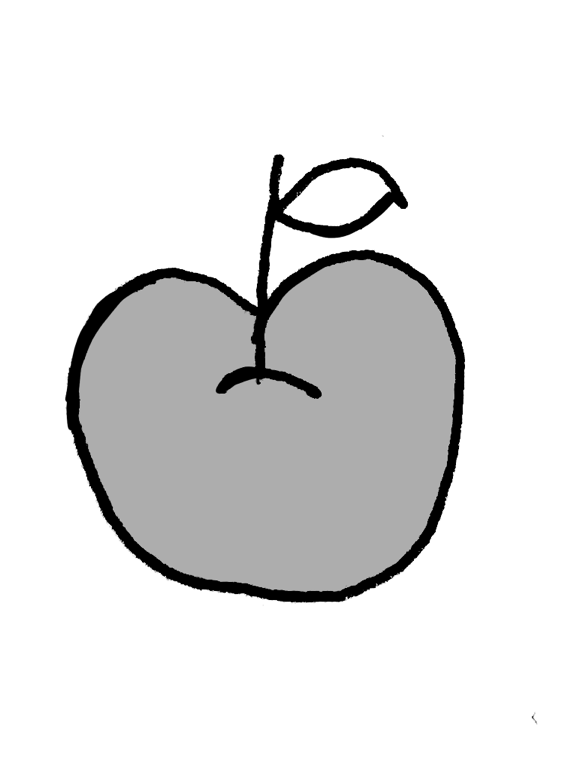 　二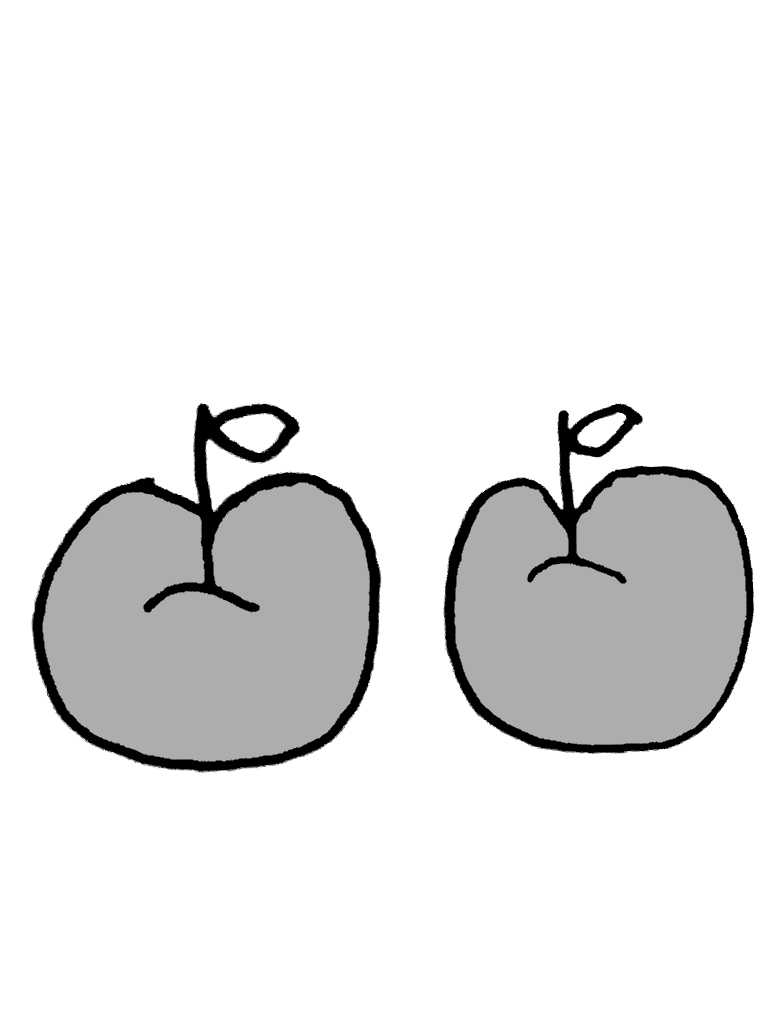 　三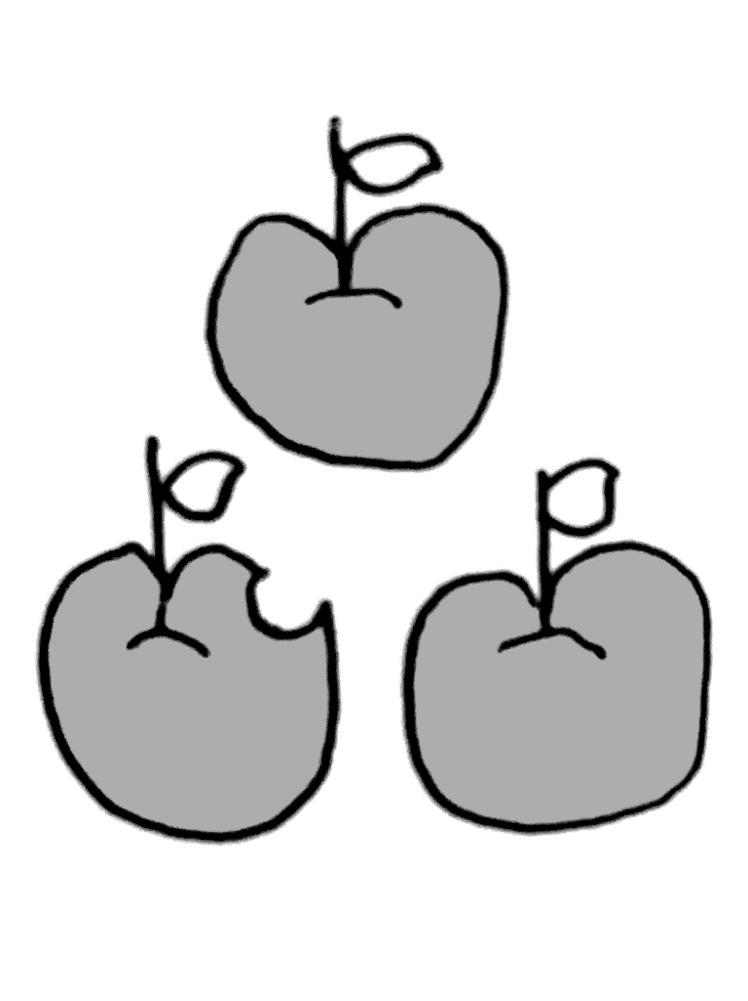 　四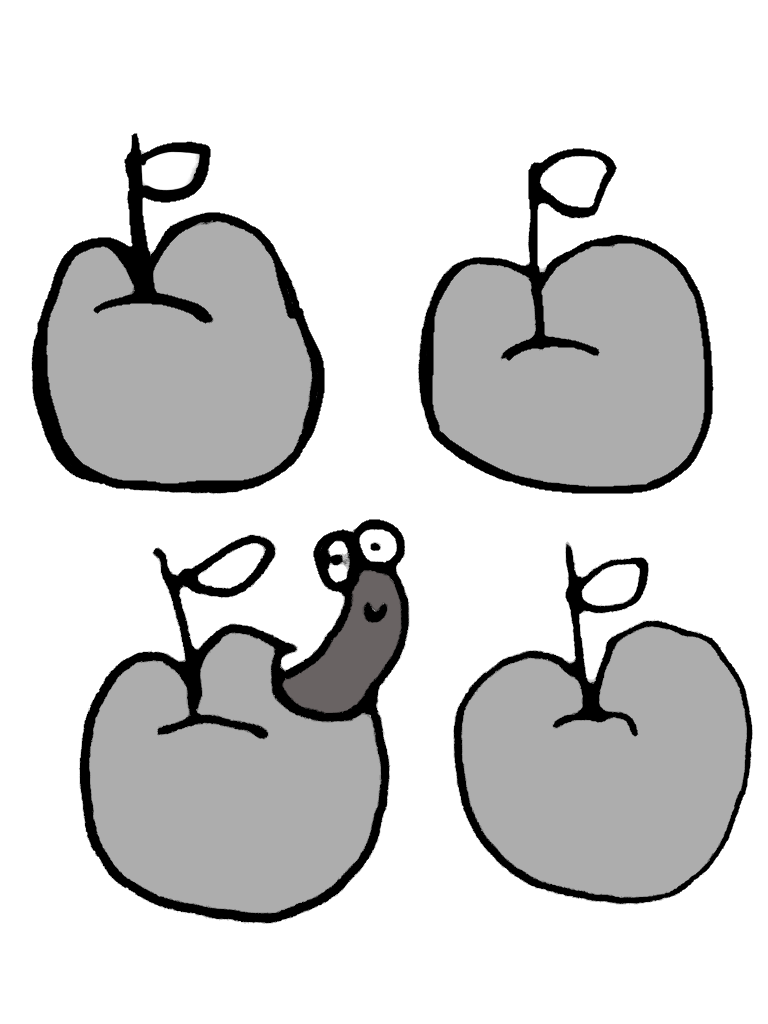 　五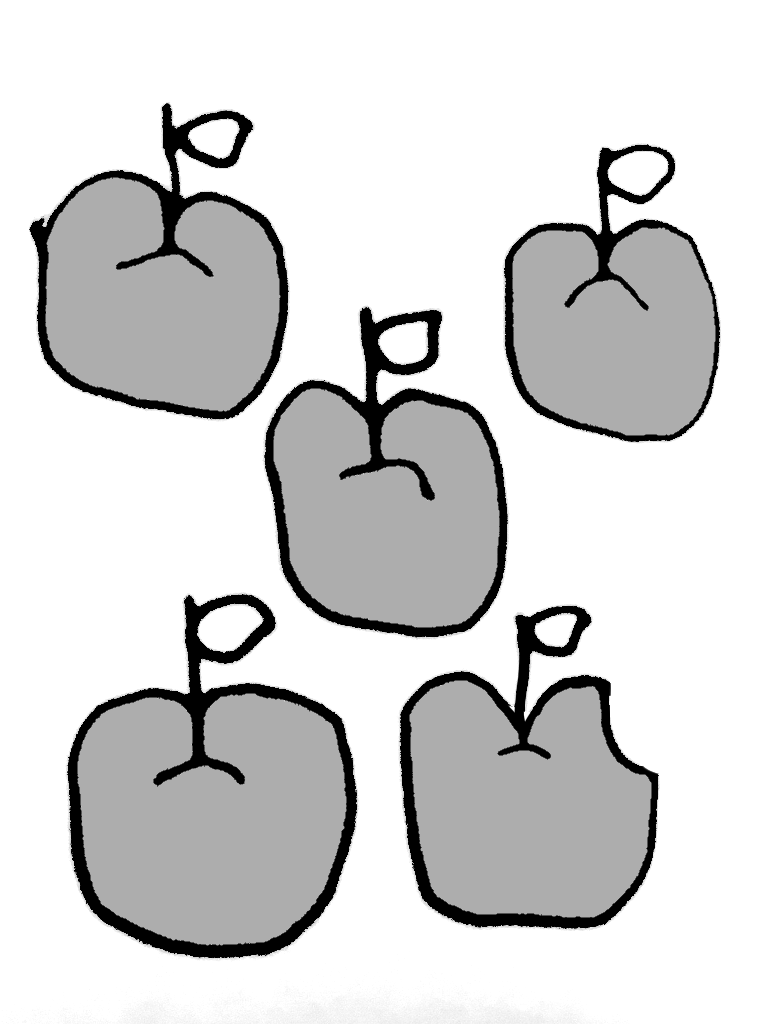 　六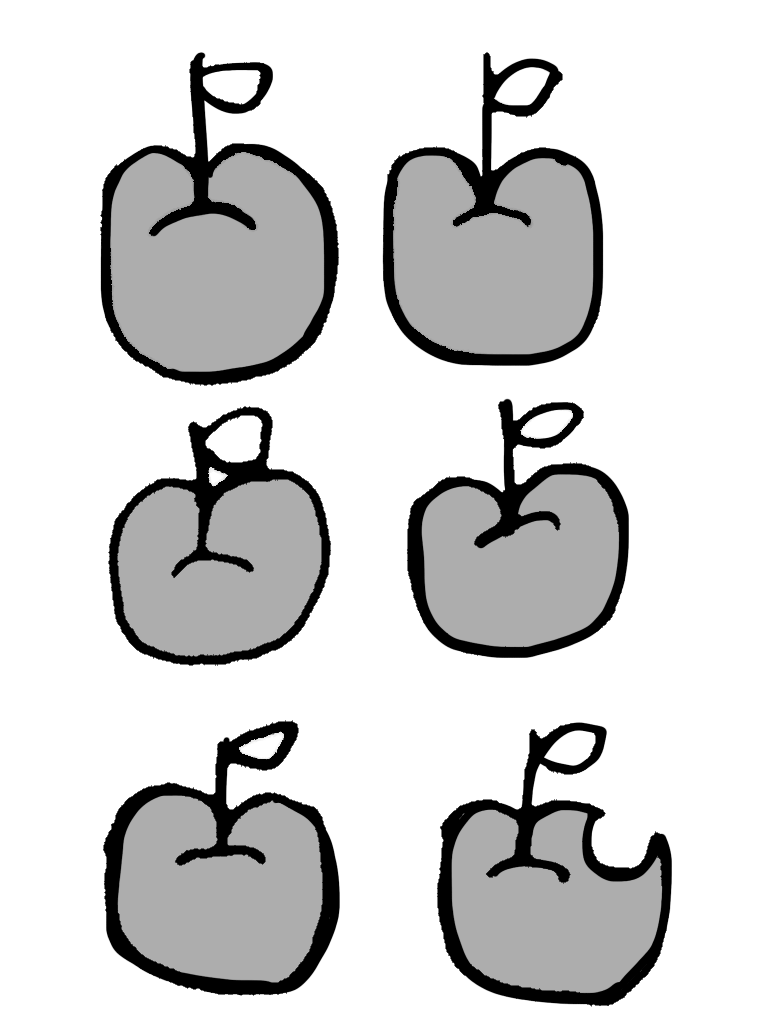 　七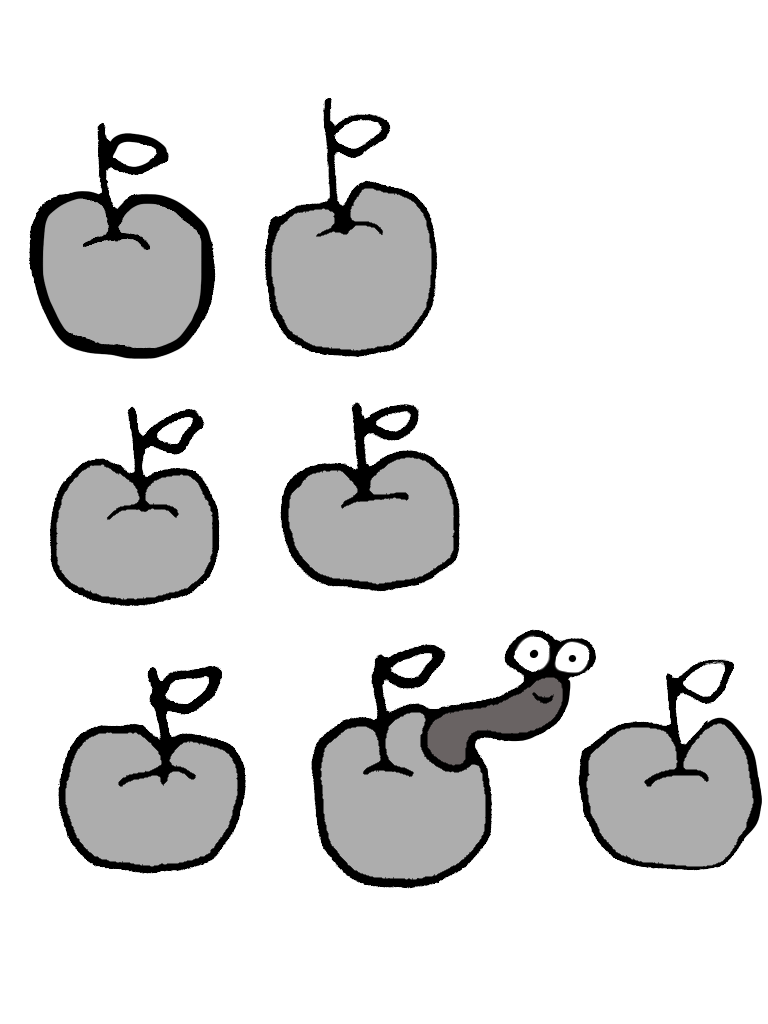 　八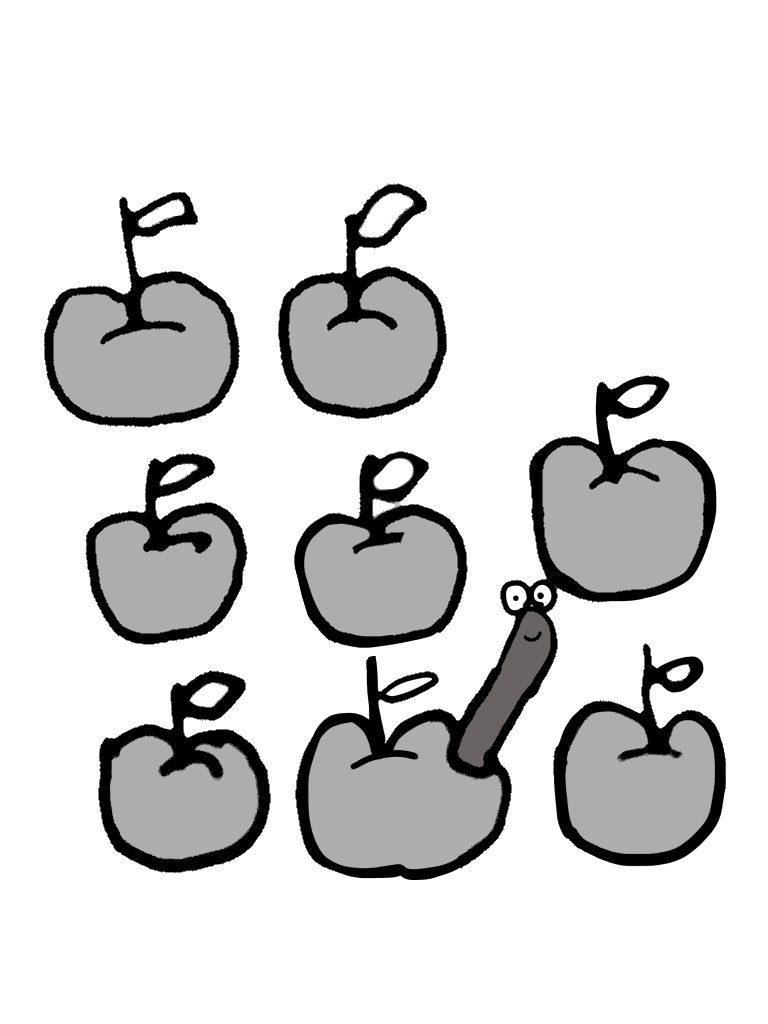 　九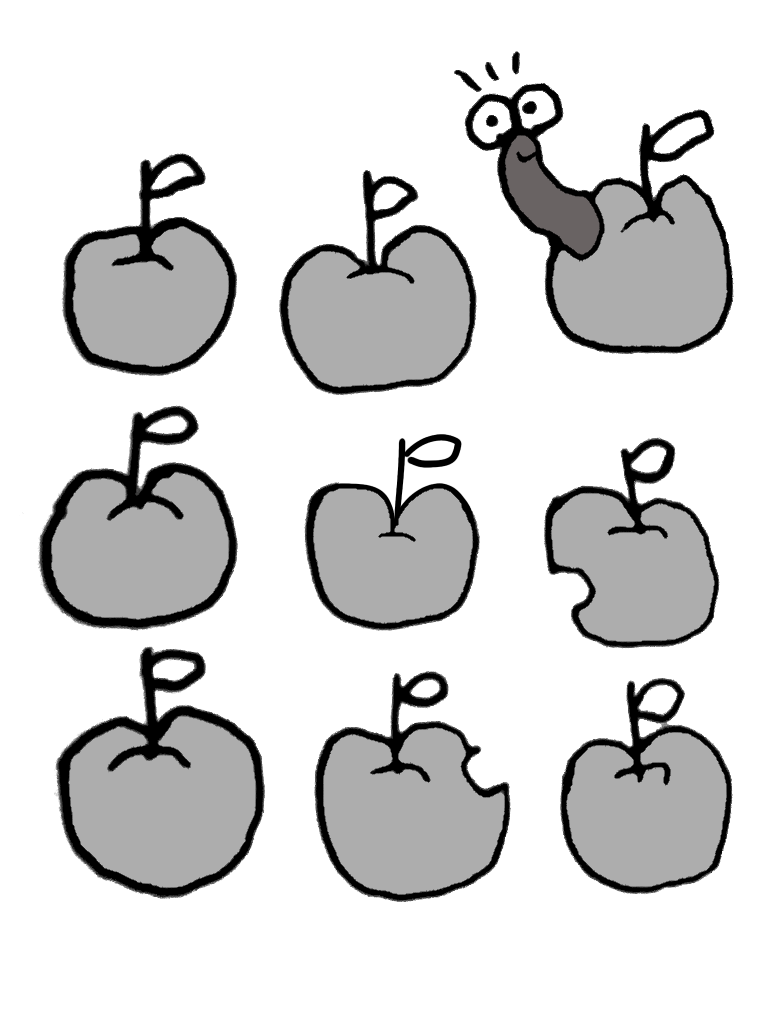 　十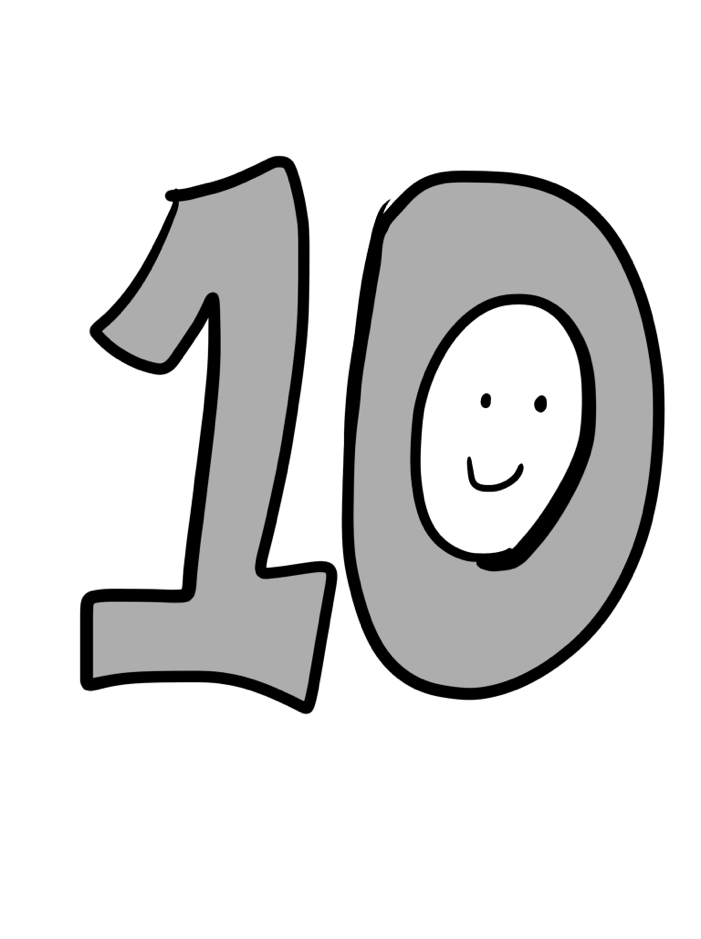 　百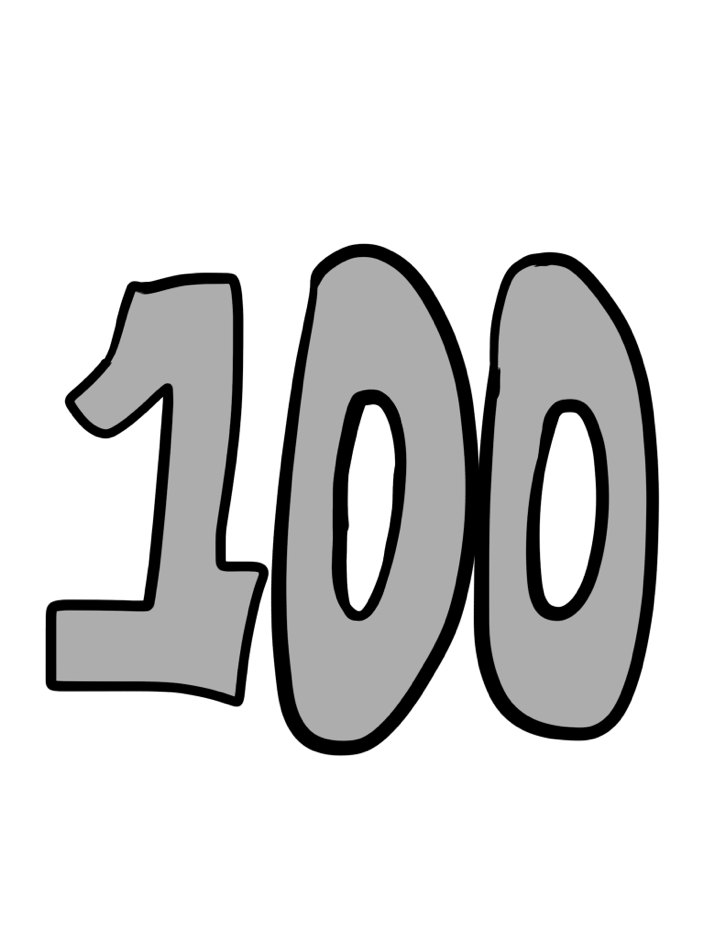 　千円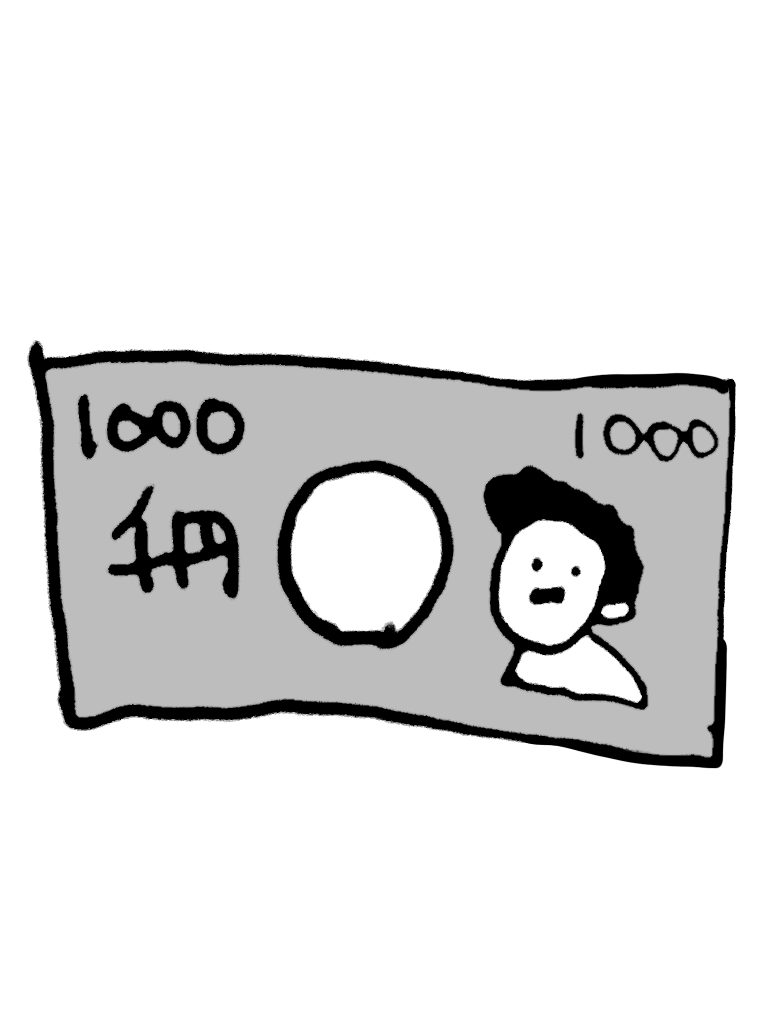 　お日さま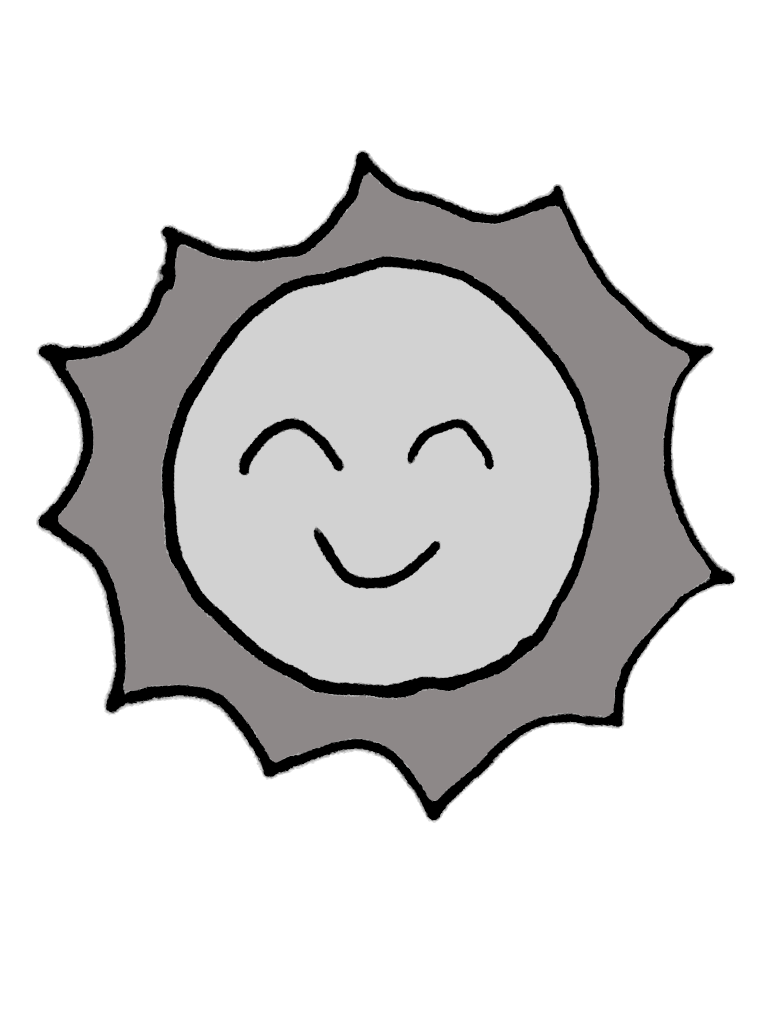 　月が かがやく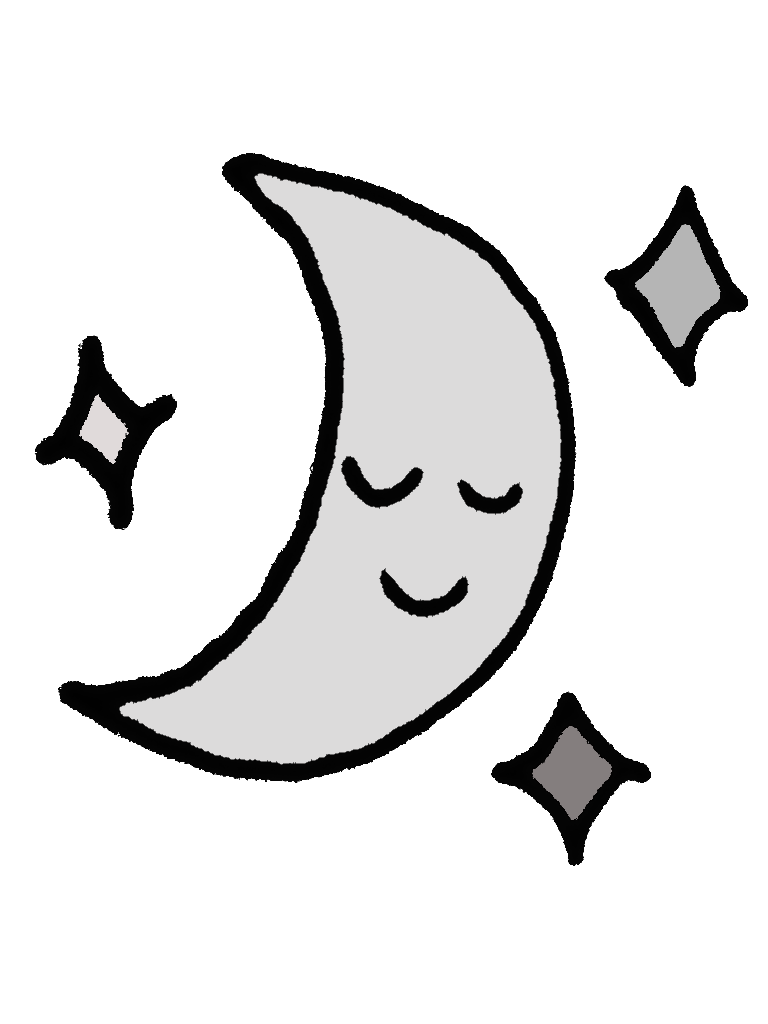 　火が もえる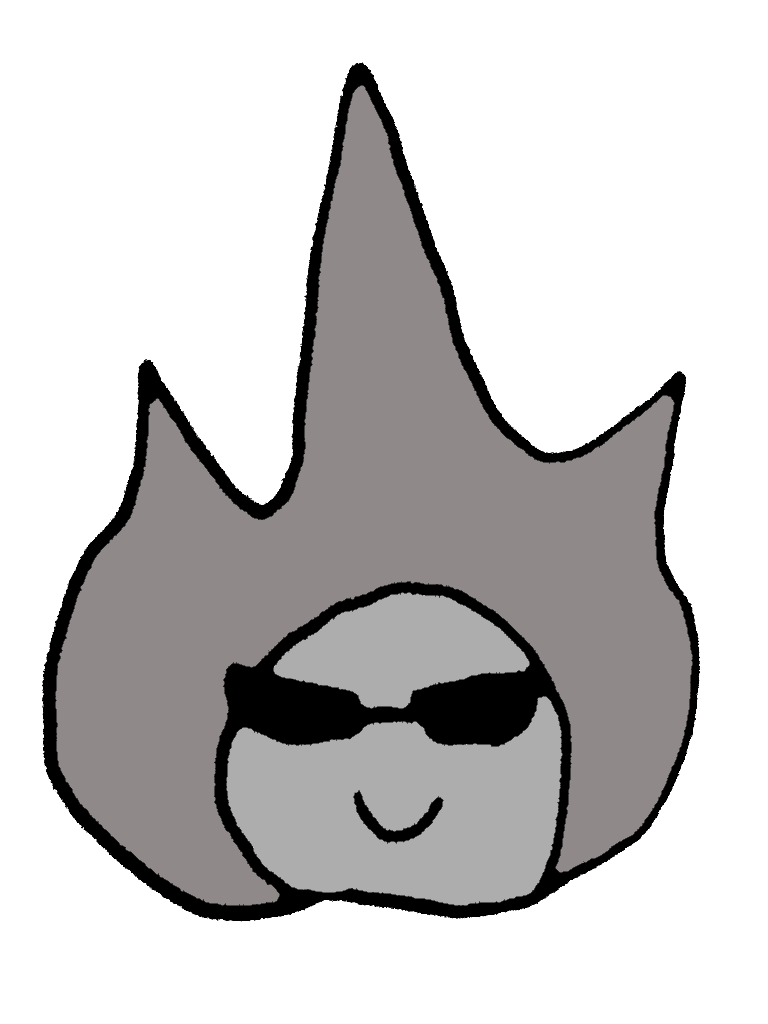 　水が でる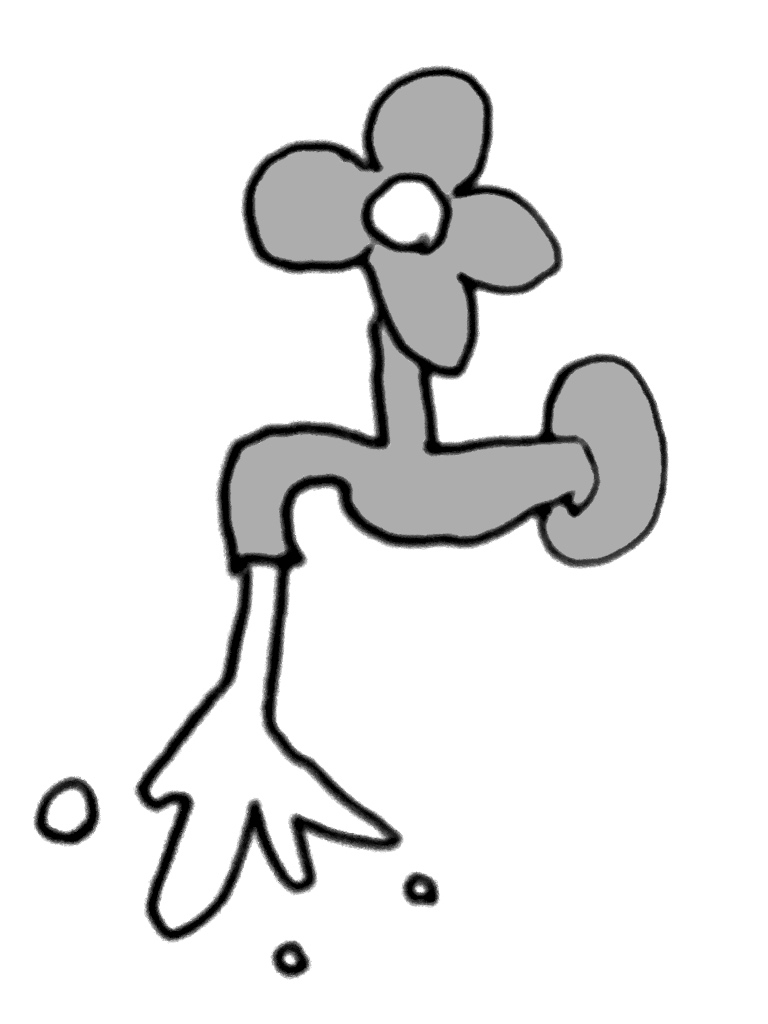 　大きな 木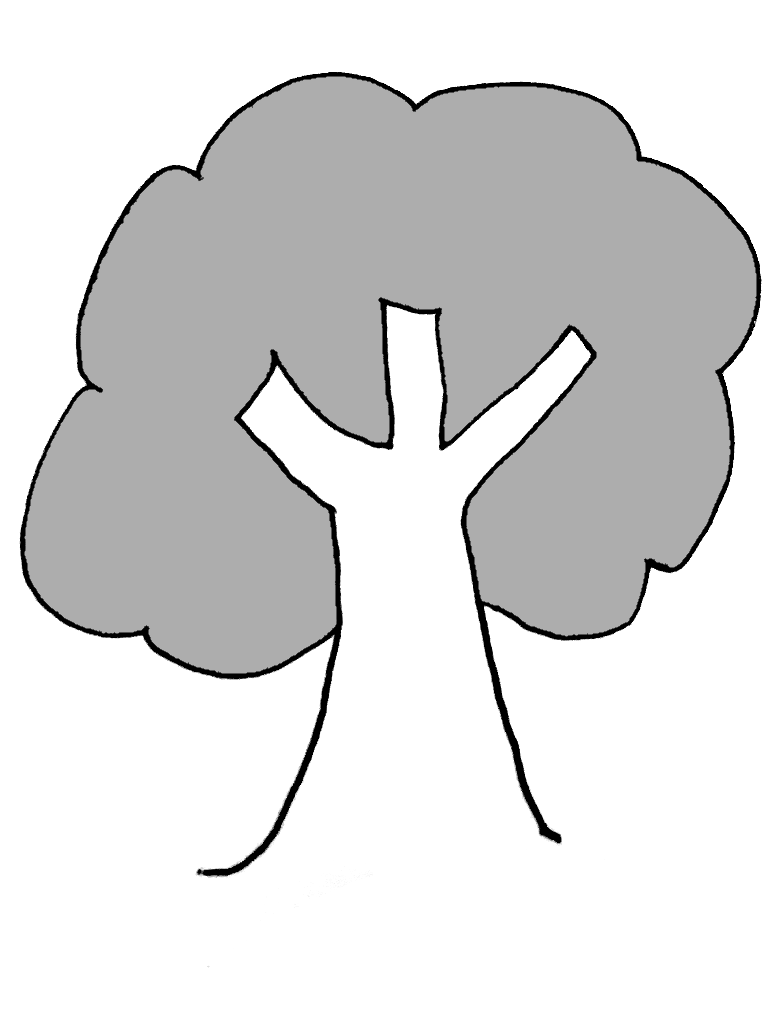 　お金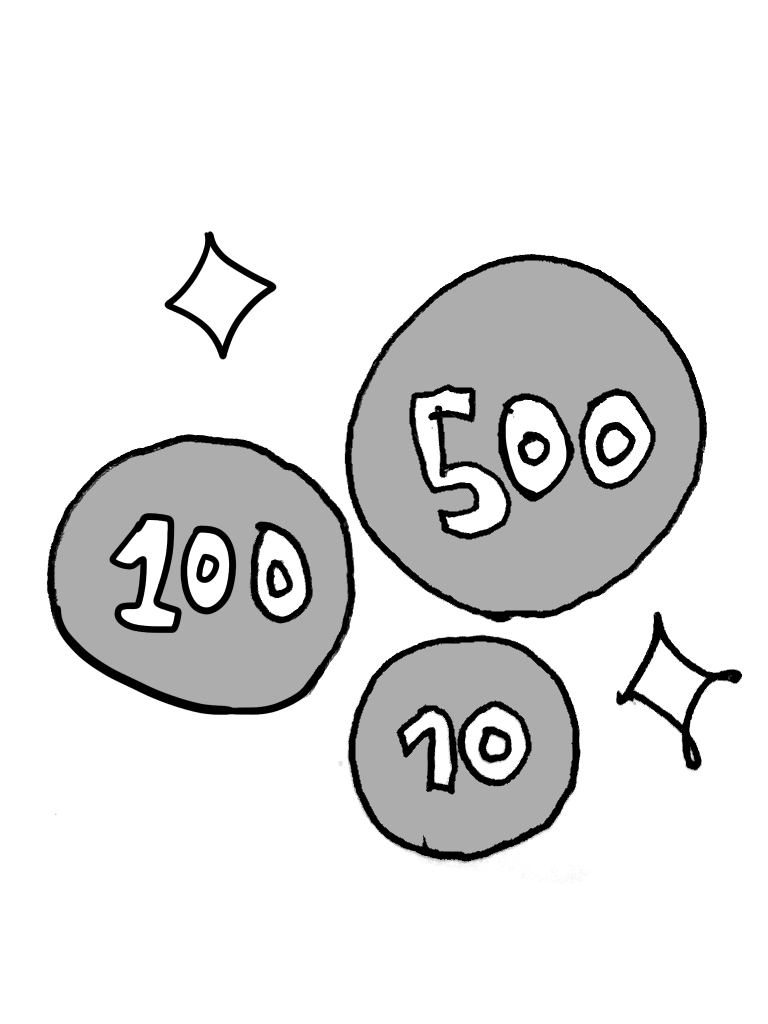 　土を ほる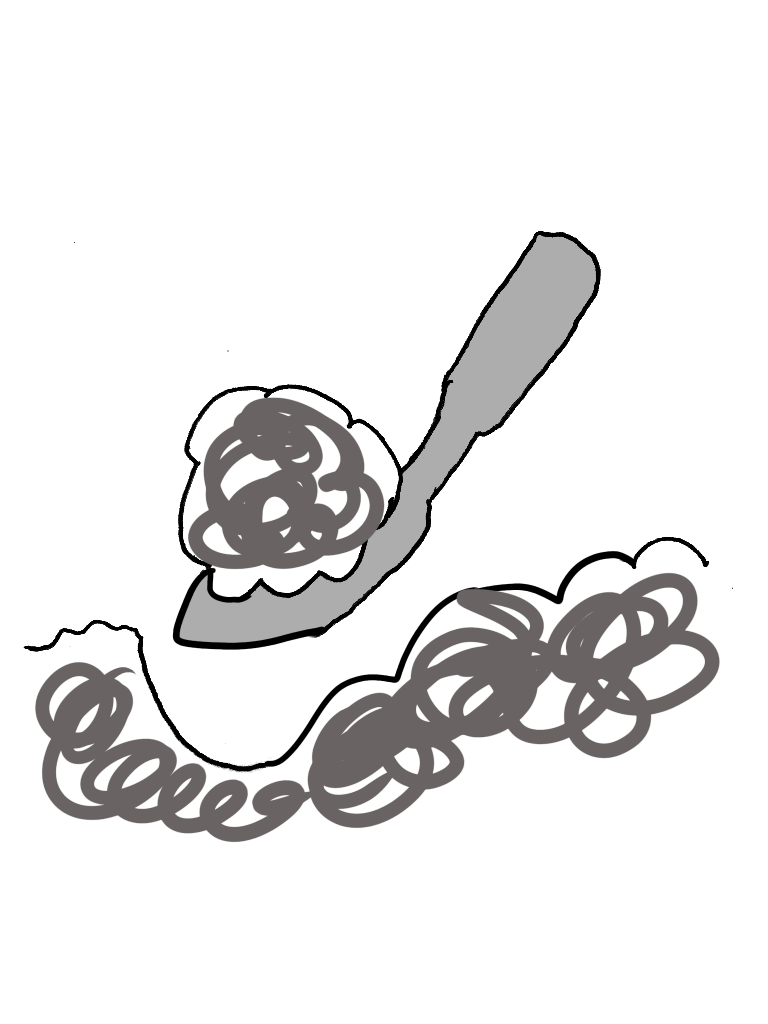 　上を むく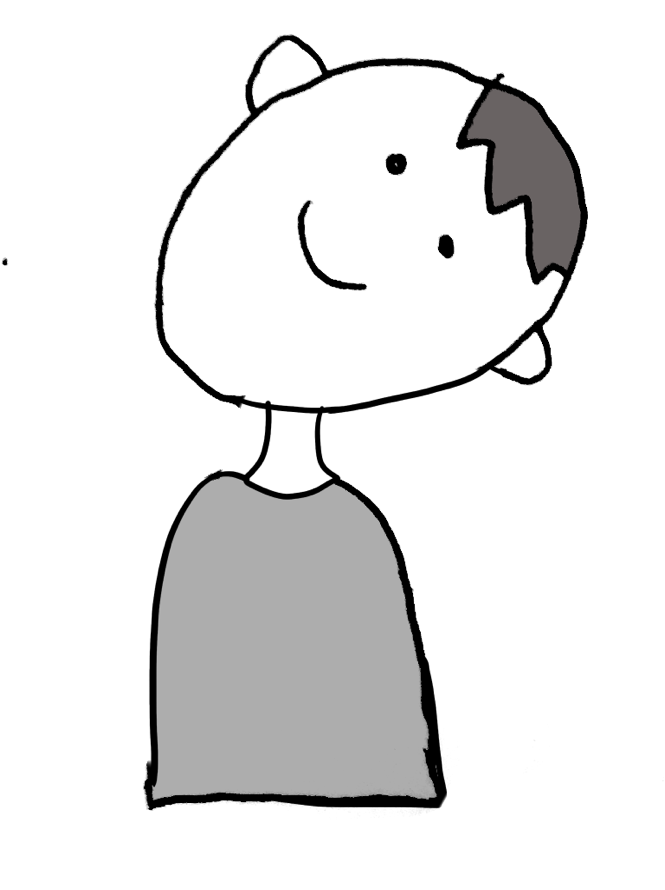 　下を むく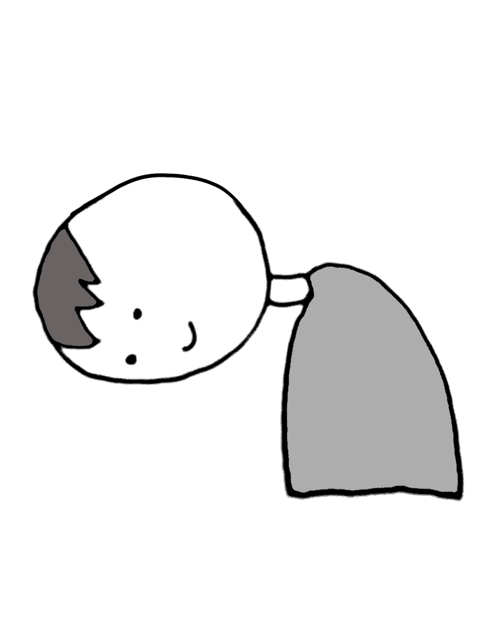 　左を さす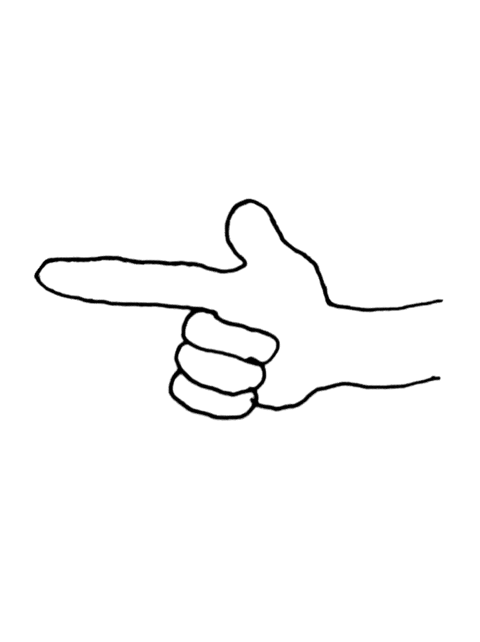 　右を さす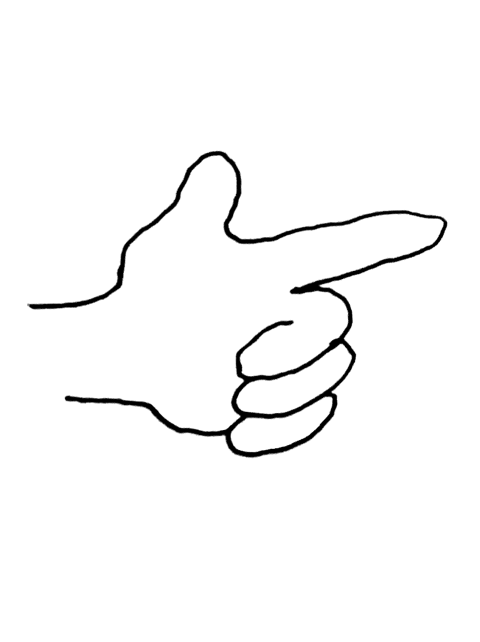 　大きい ふうせん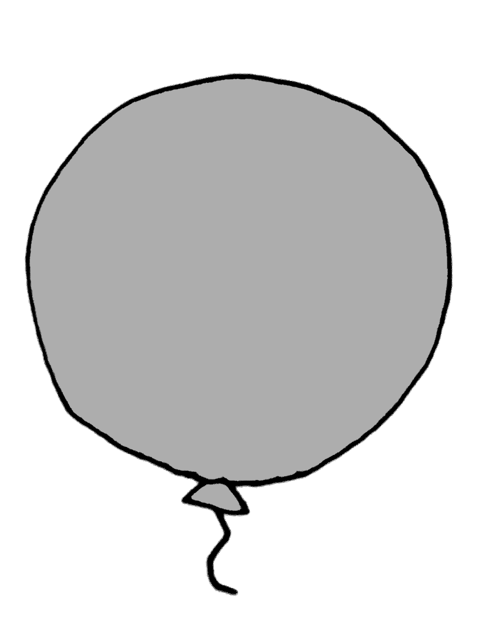 　中に てんがある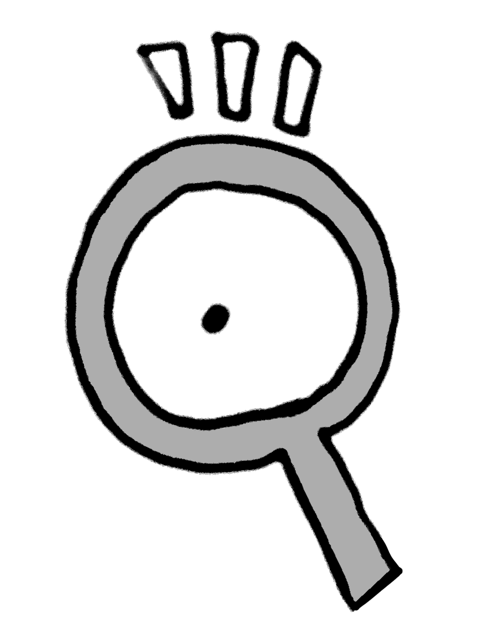 　手を ひろげる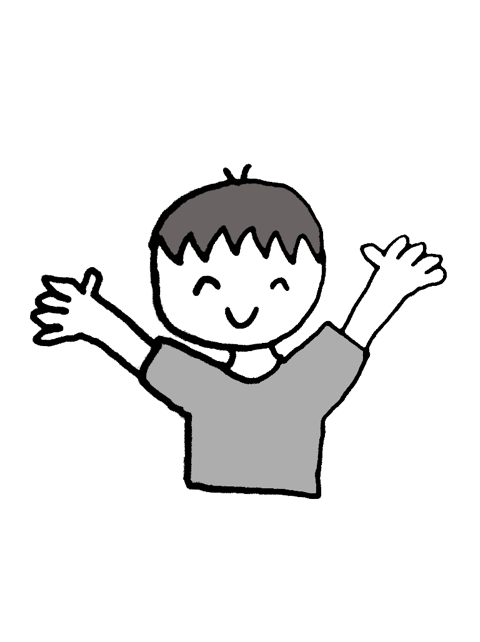 　小さい ふうせん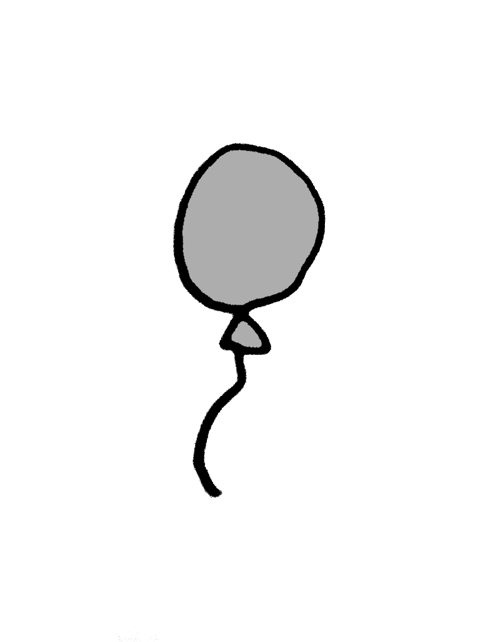 　足を だす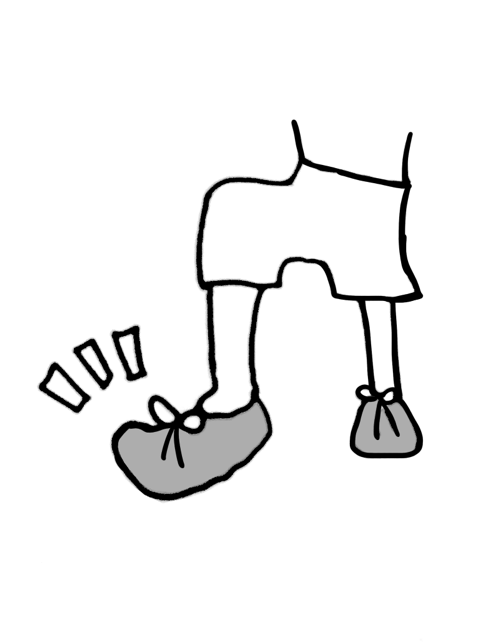 　目を あける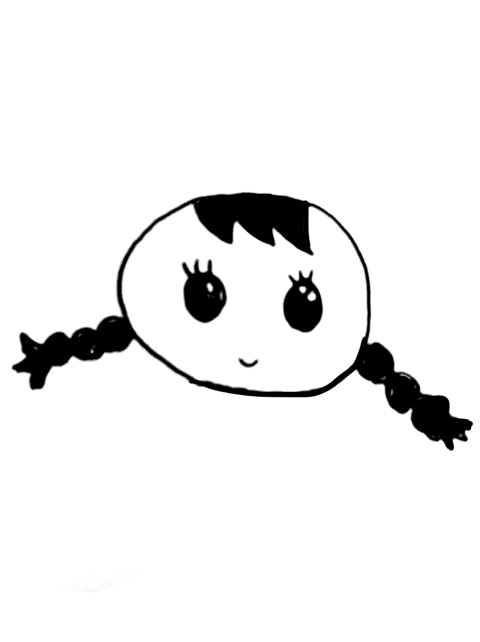 　耳を すます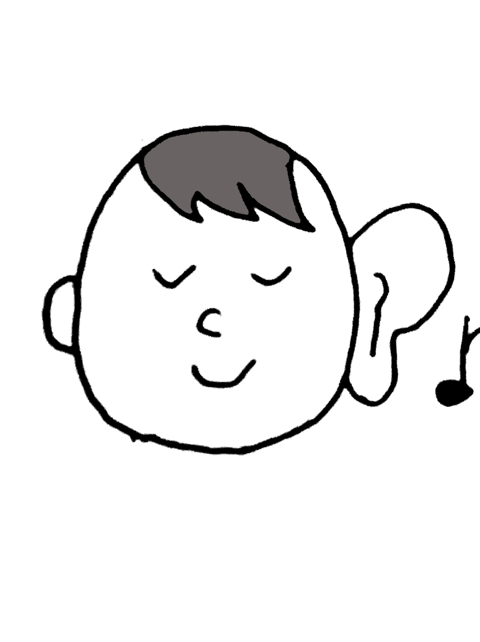 　口を ひらく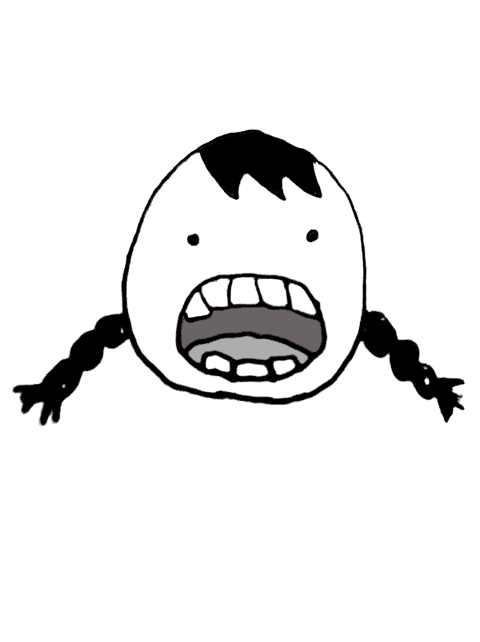 　人が いる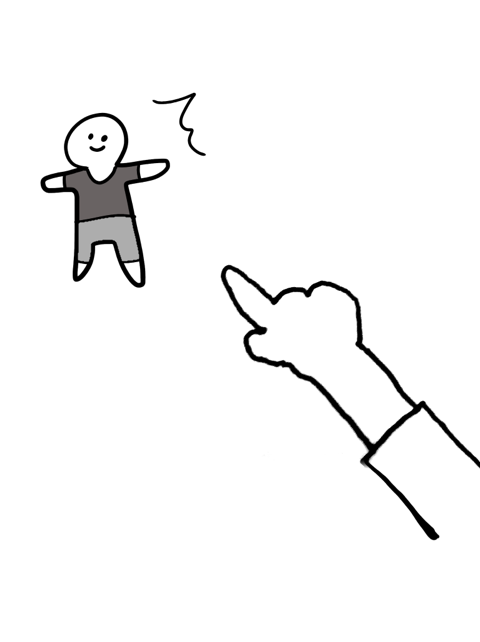 　子どもが いる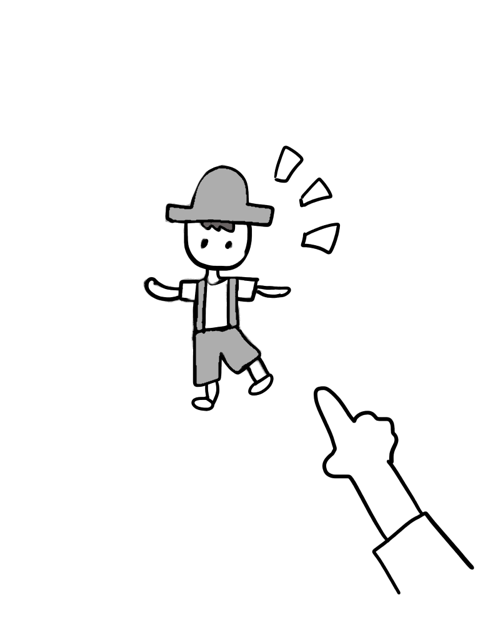 　女の人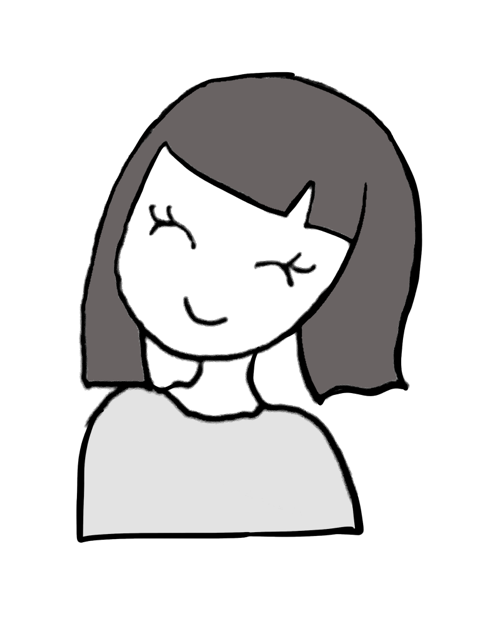 　ぼくの 名まえ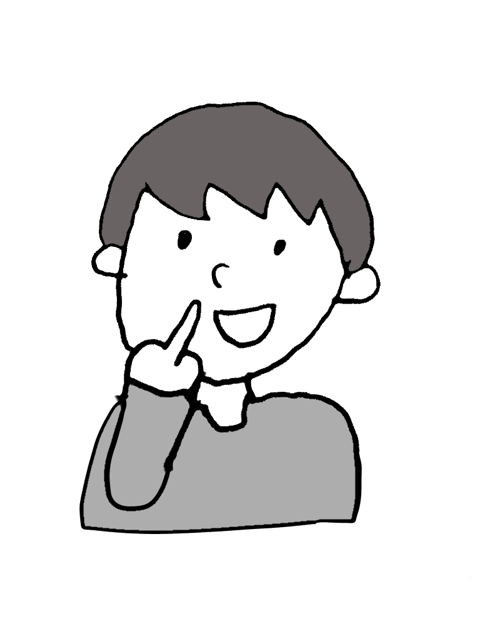  一年の カレンダー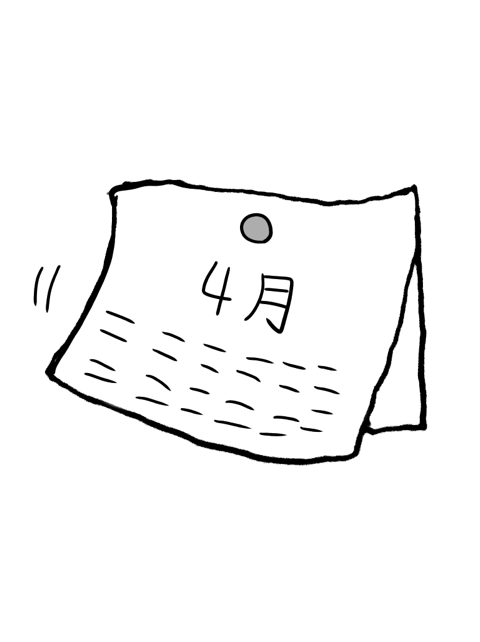 　男の人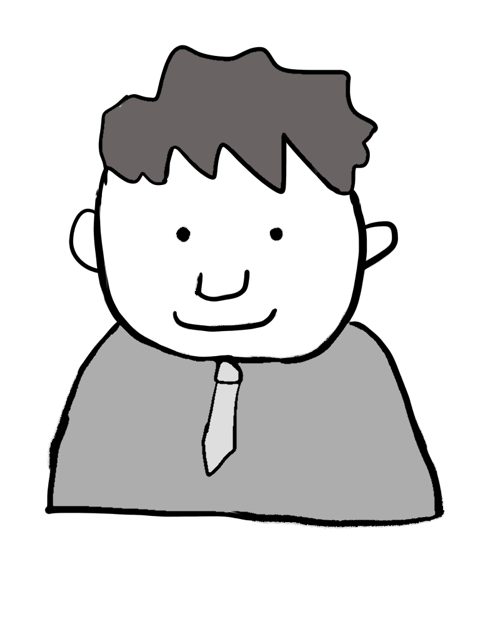 　山に 行く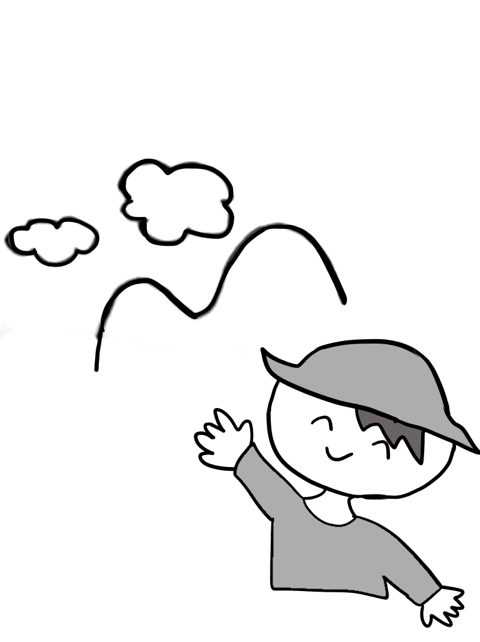 　川で あそぶ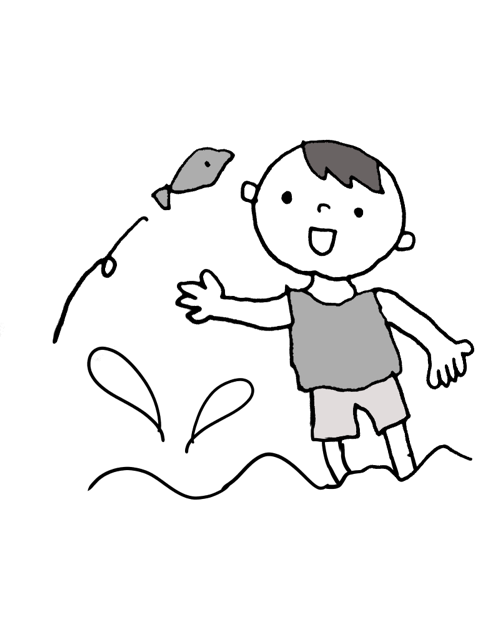 　ちかくに 林がある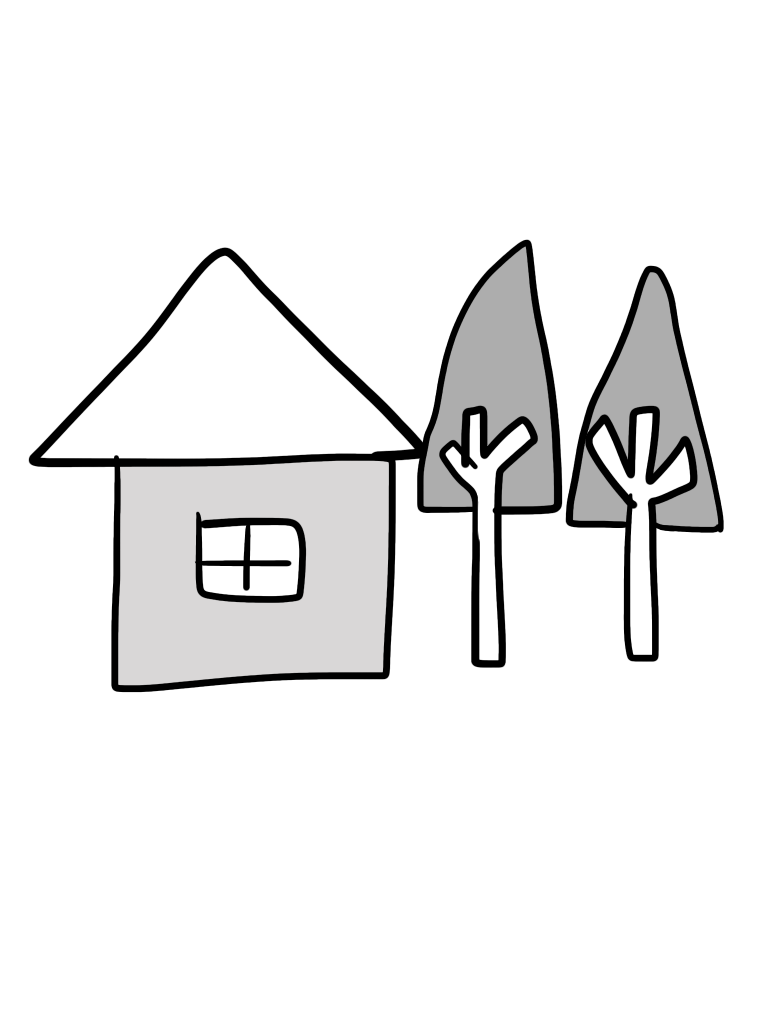 森には たくさんの 木がある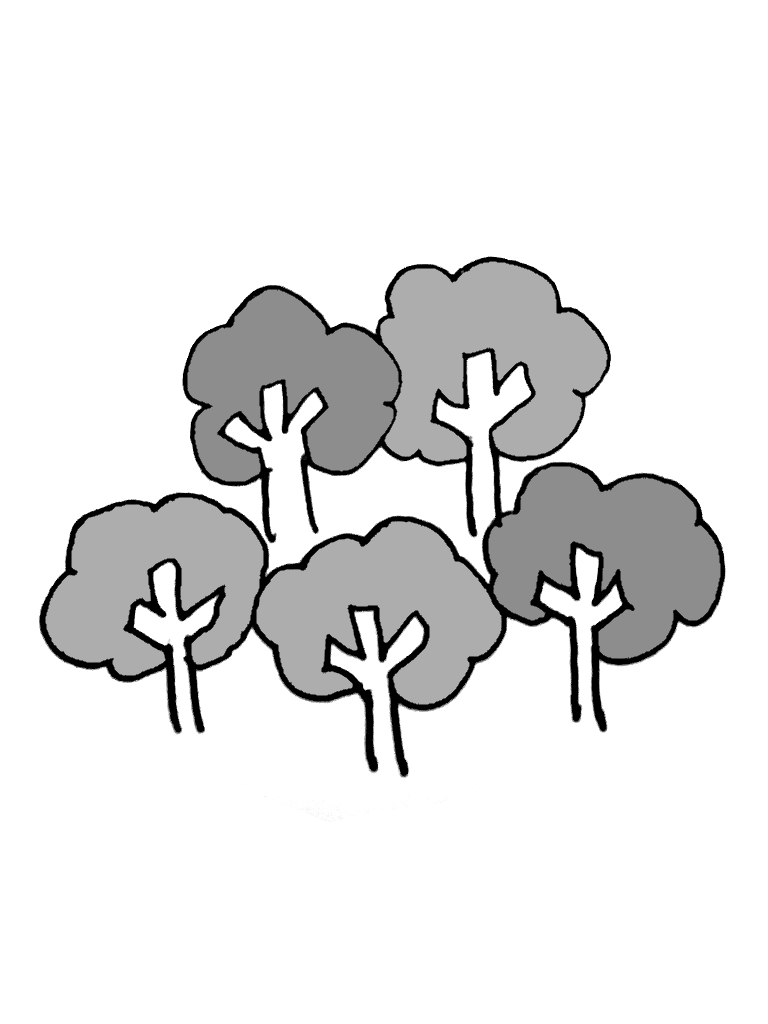 田んぼが ある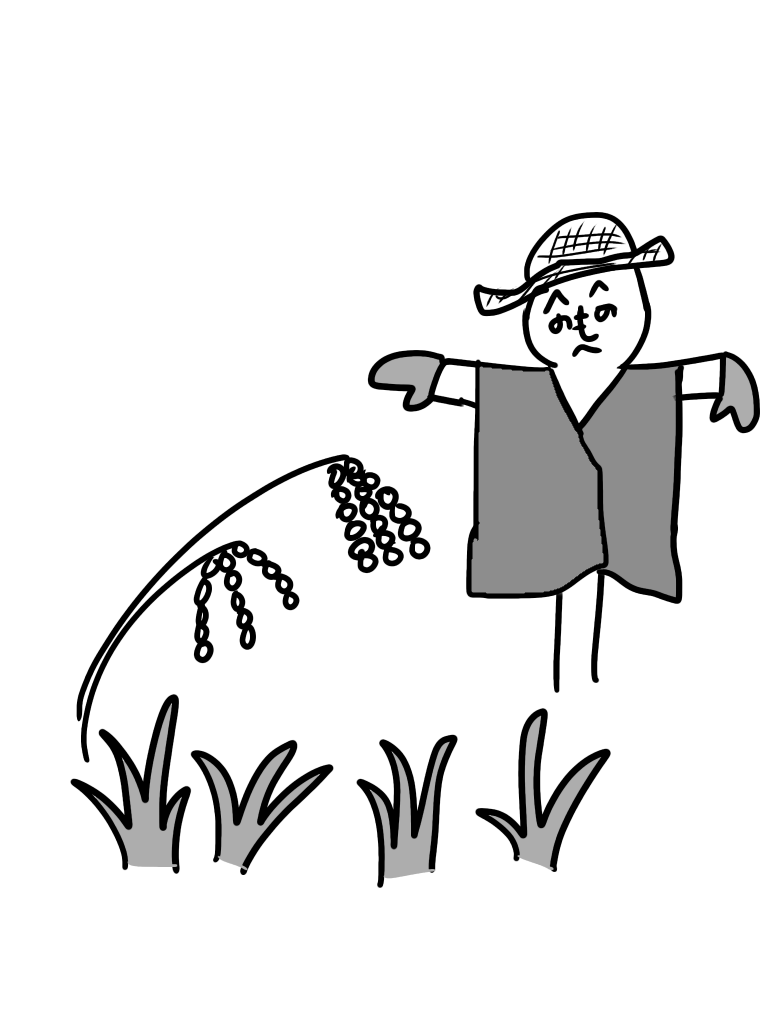 　空が 青い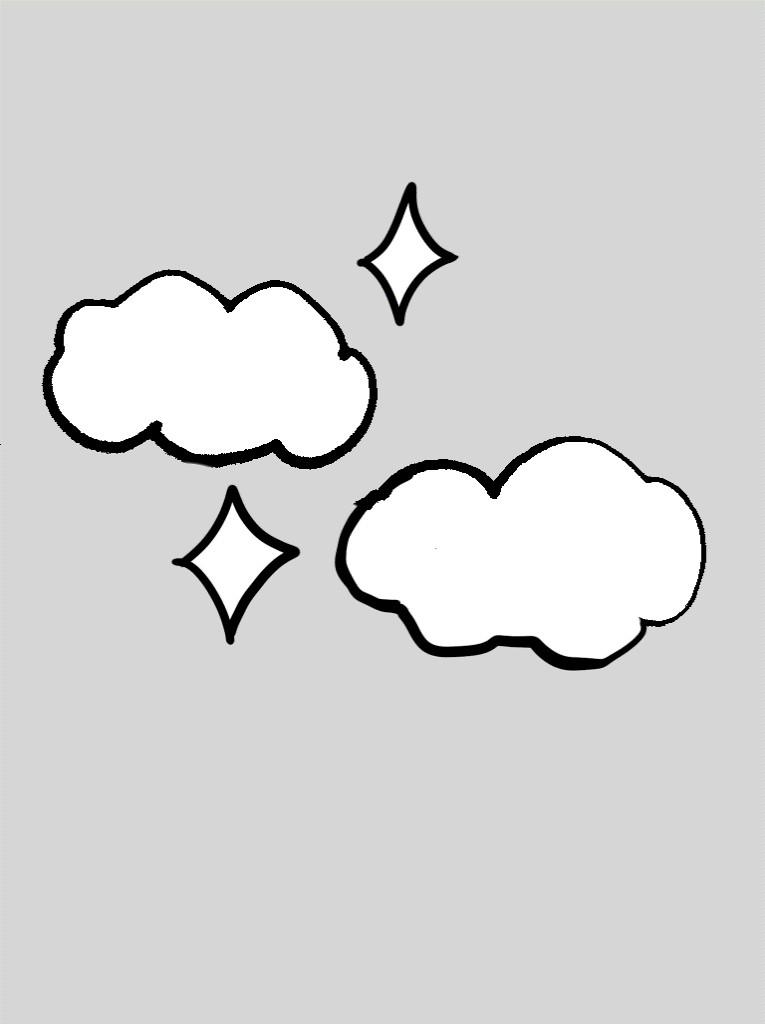 　雨が ふっている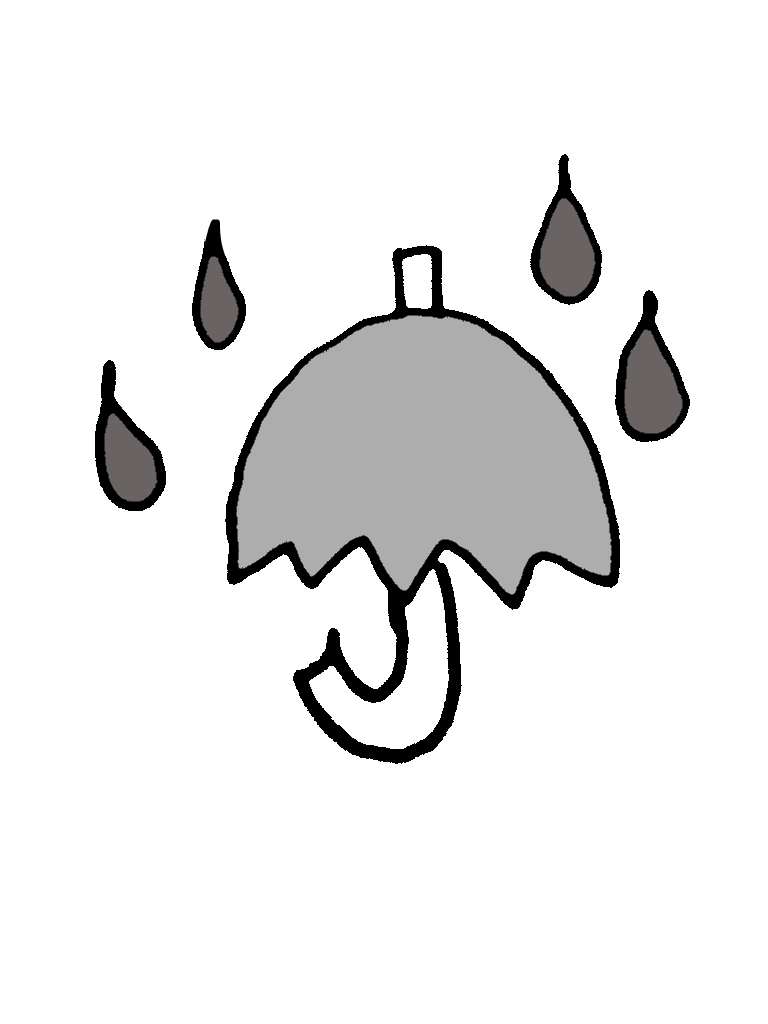 　きょうの天気は はれ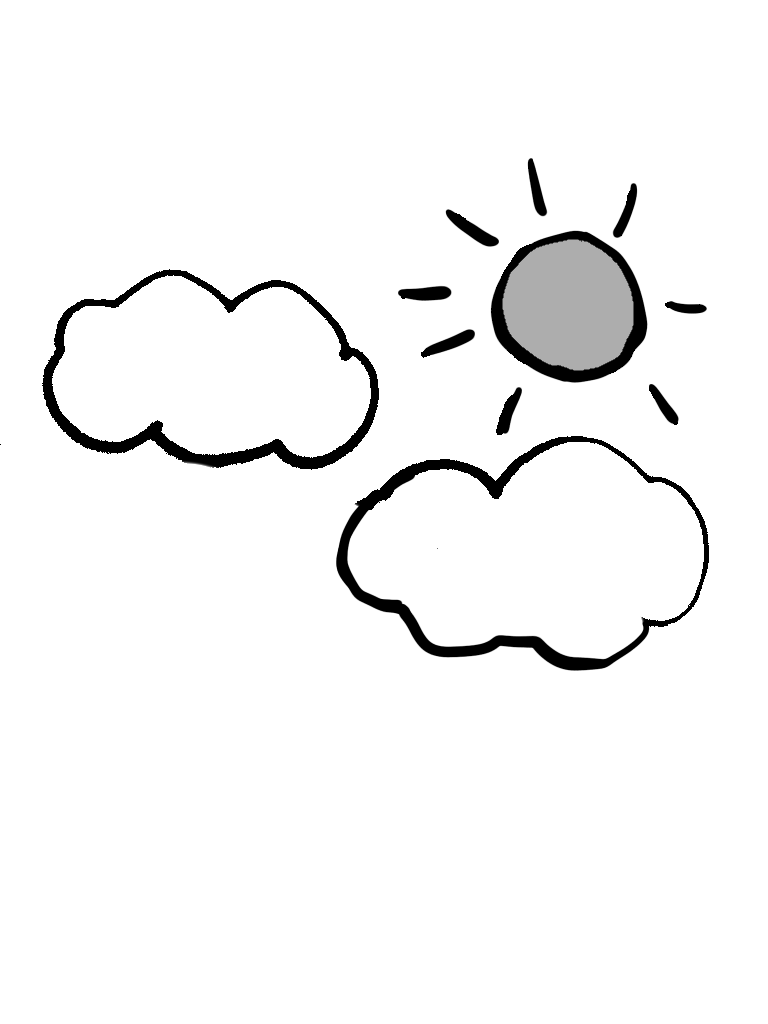 　たのしい気もち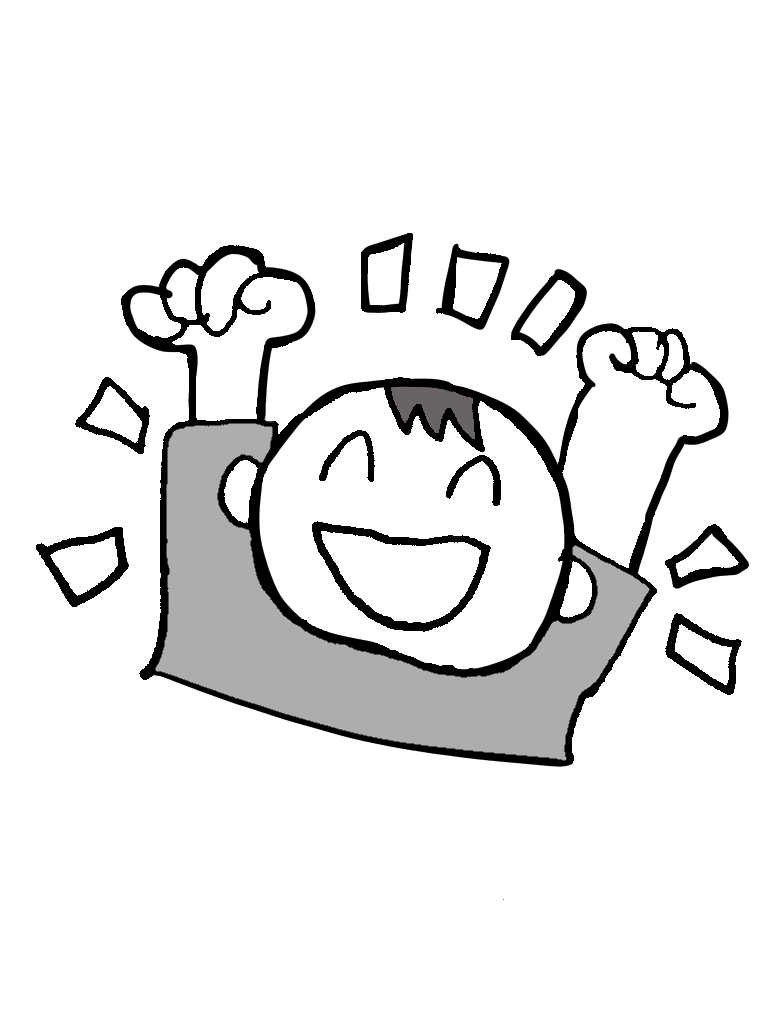 　夕やけの空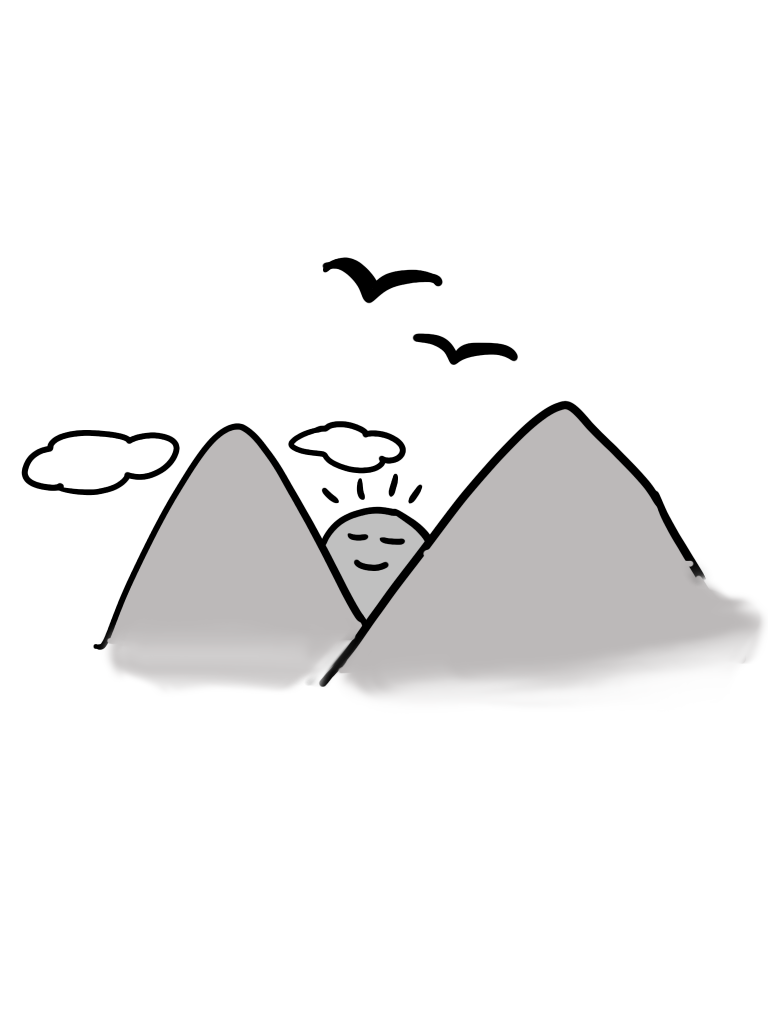 　きれいな 花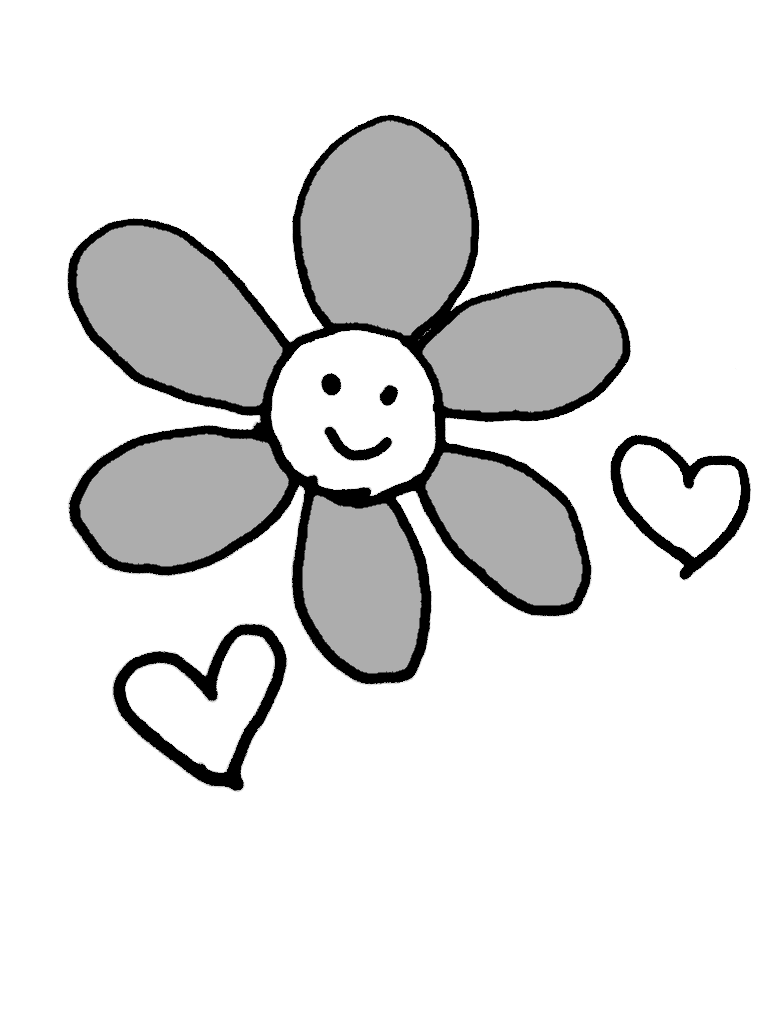 草の中に虫がいる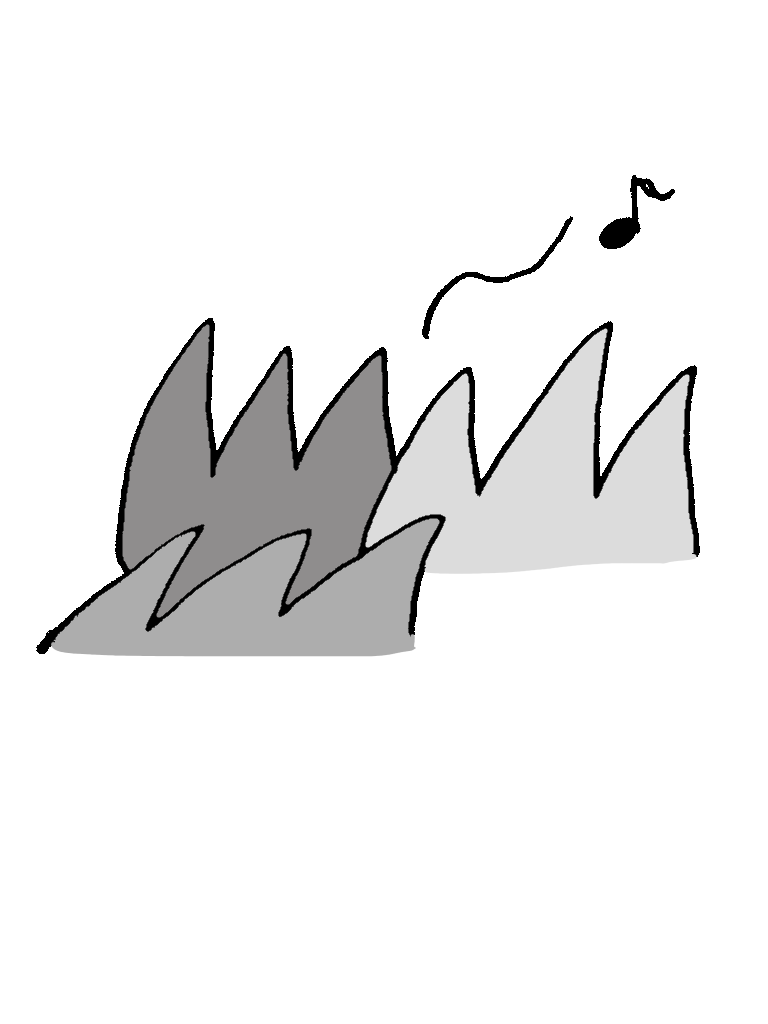  竹が はえている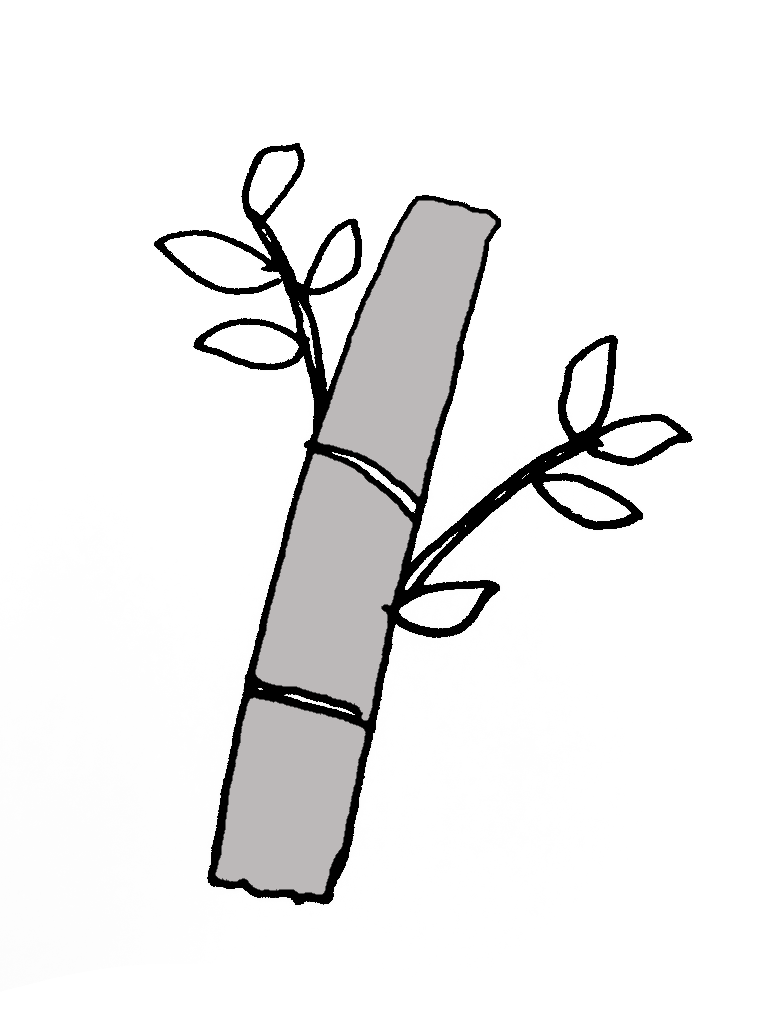 　犬が あるいている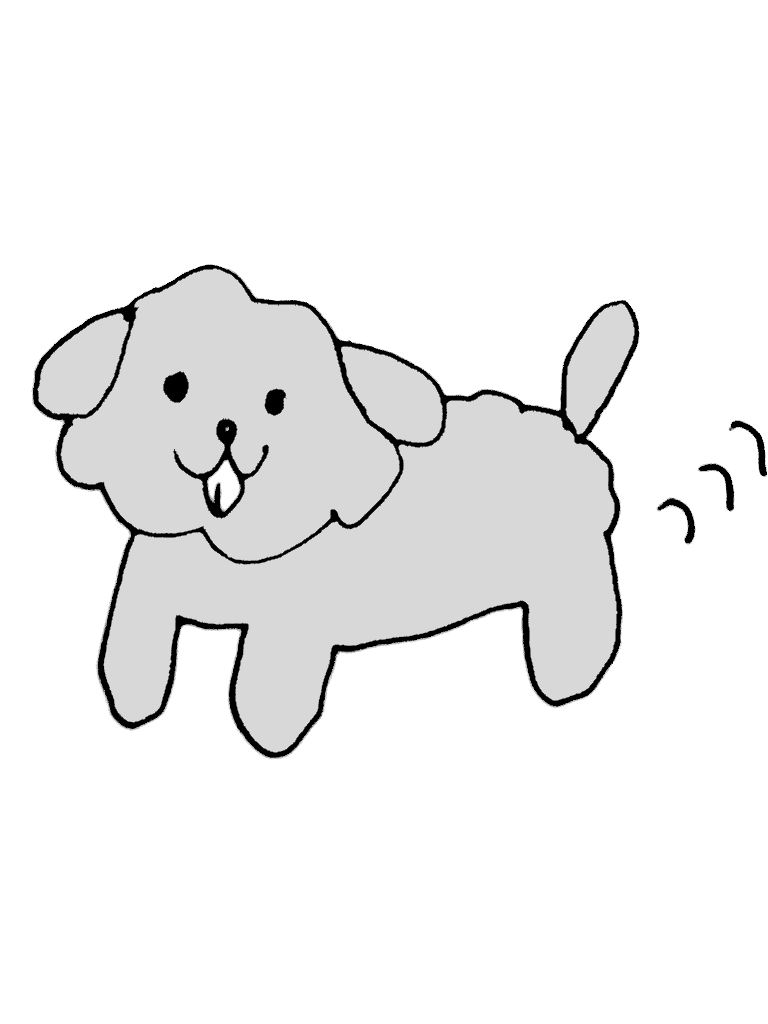 虫を つかまえた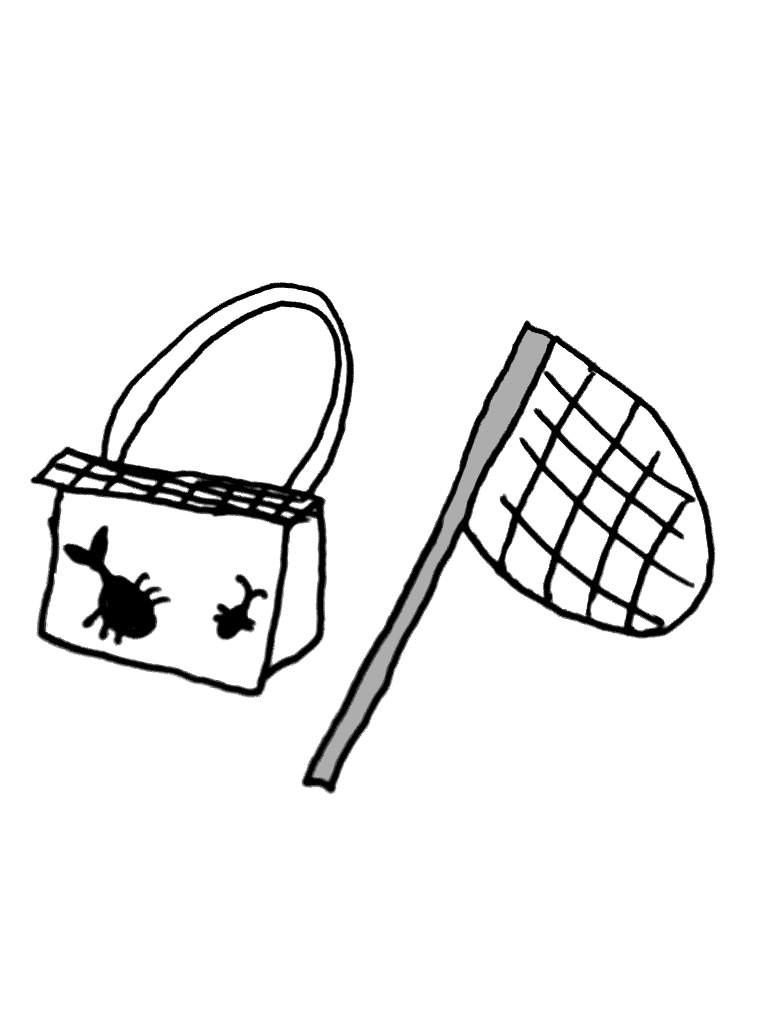 　貝を ひろった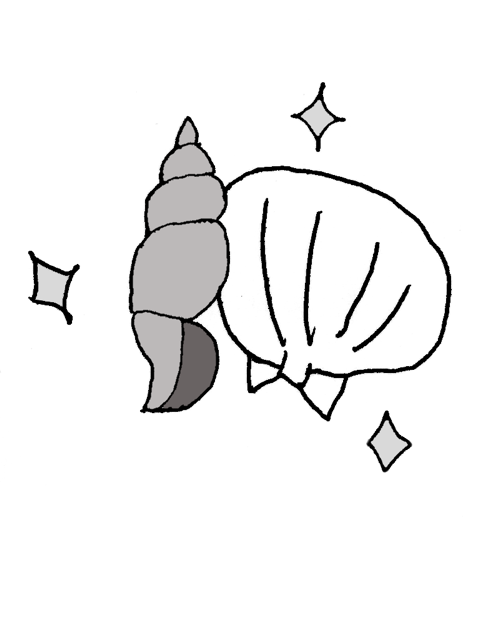 　石が たくさんある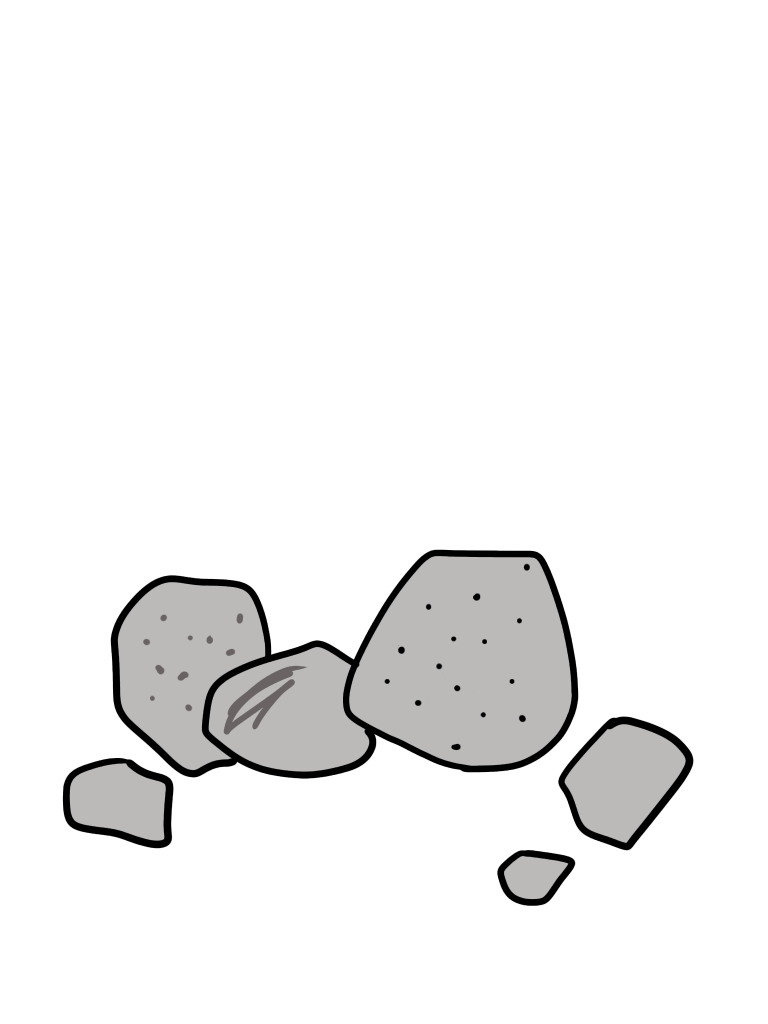 　王さまが あらわれた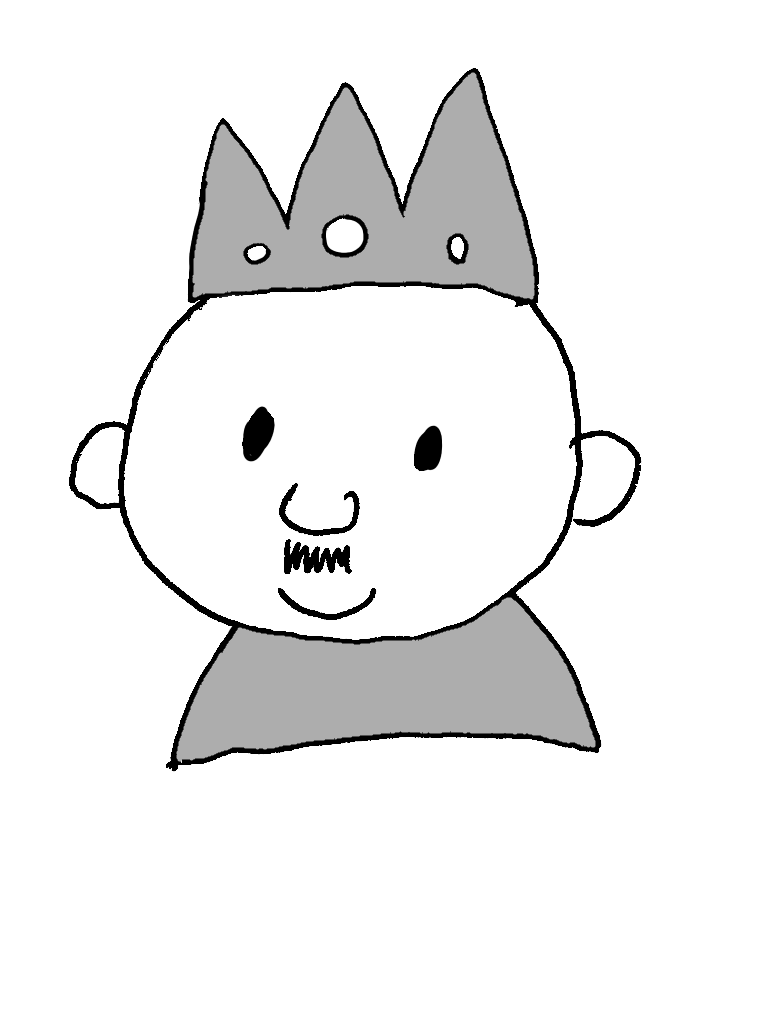 　玉を ころがす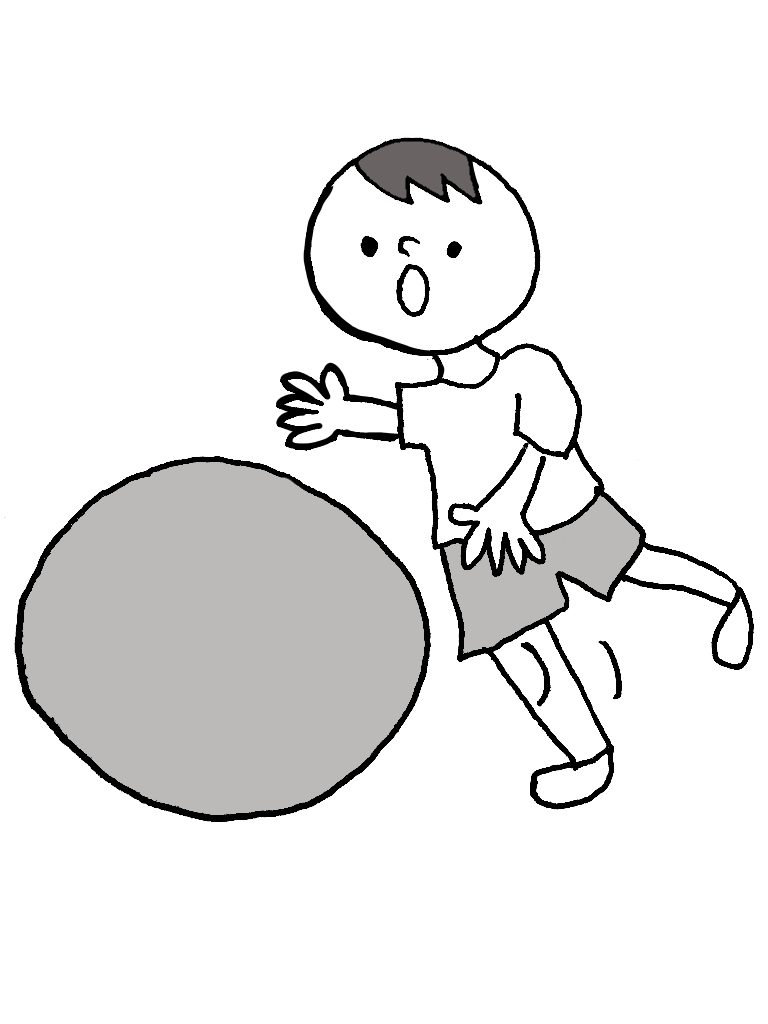 　お父さんは 力もち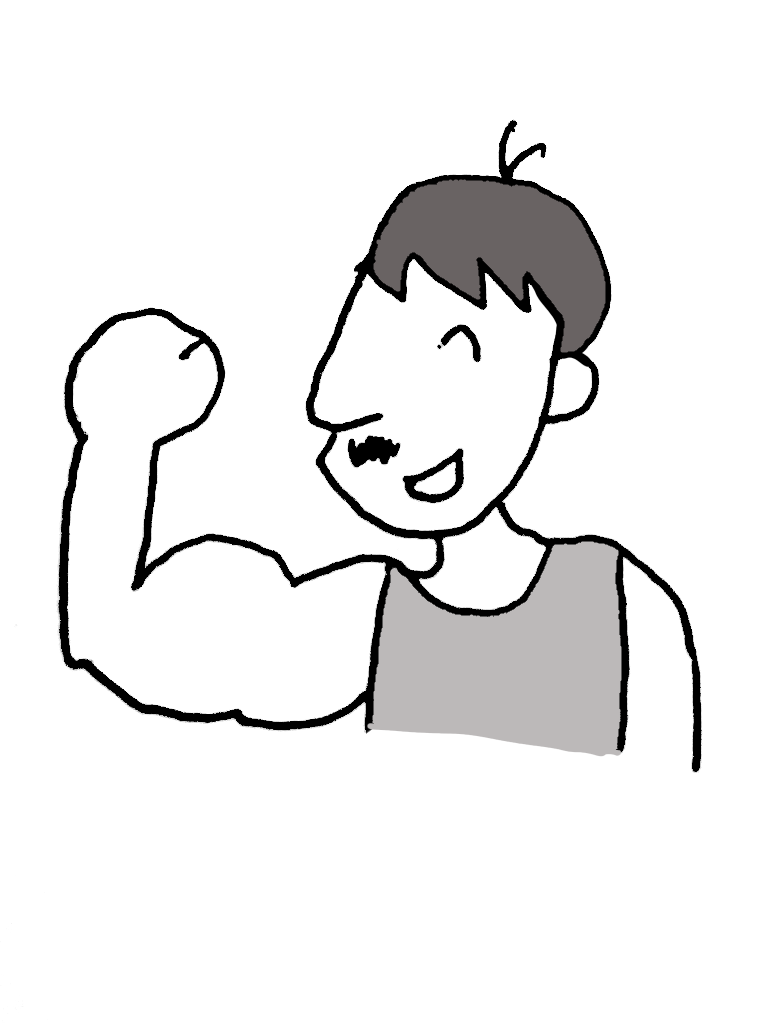 　糸を まく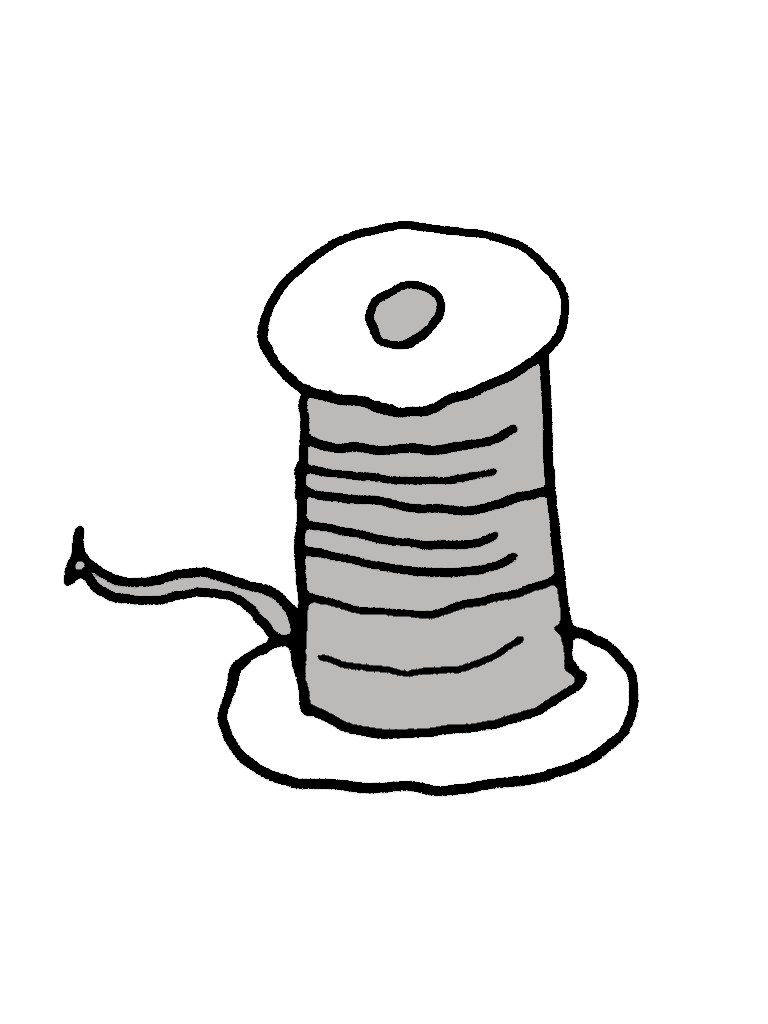 　車に のる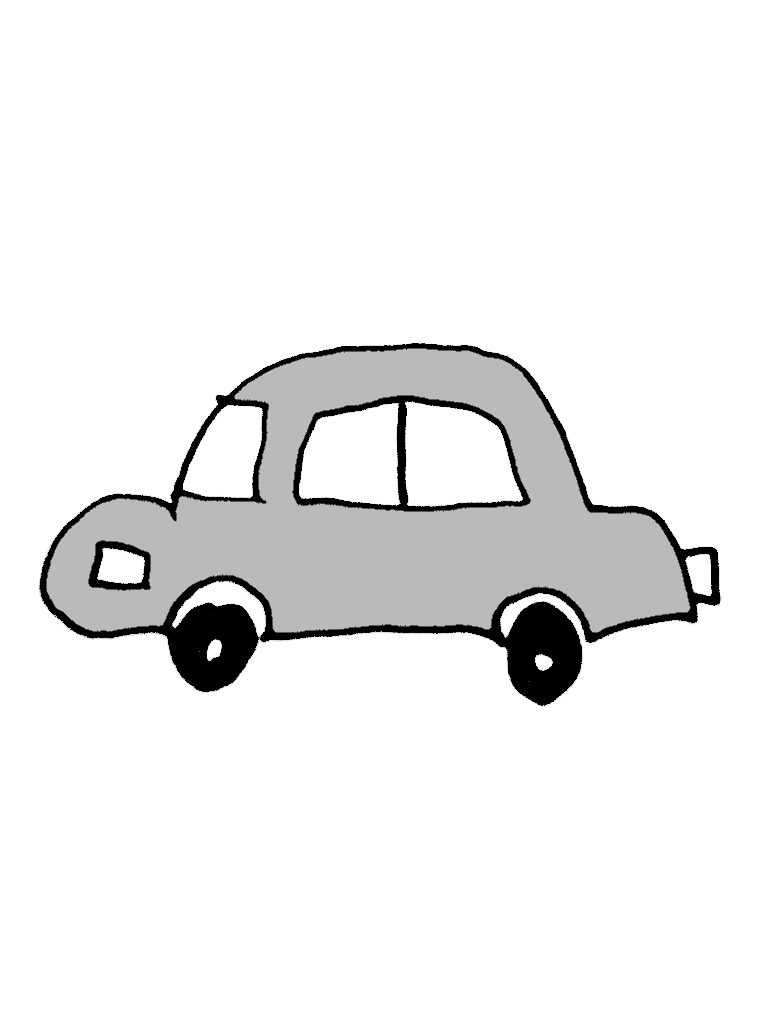 　音を だす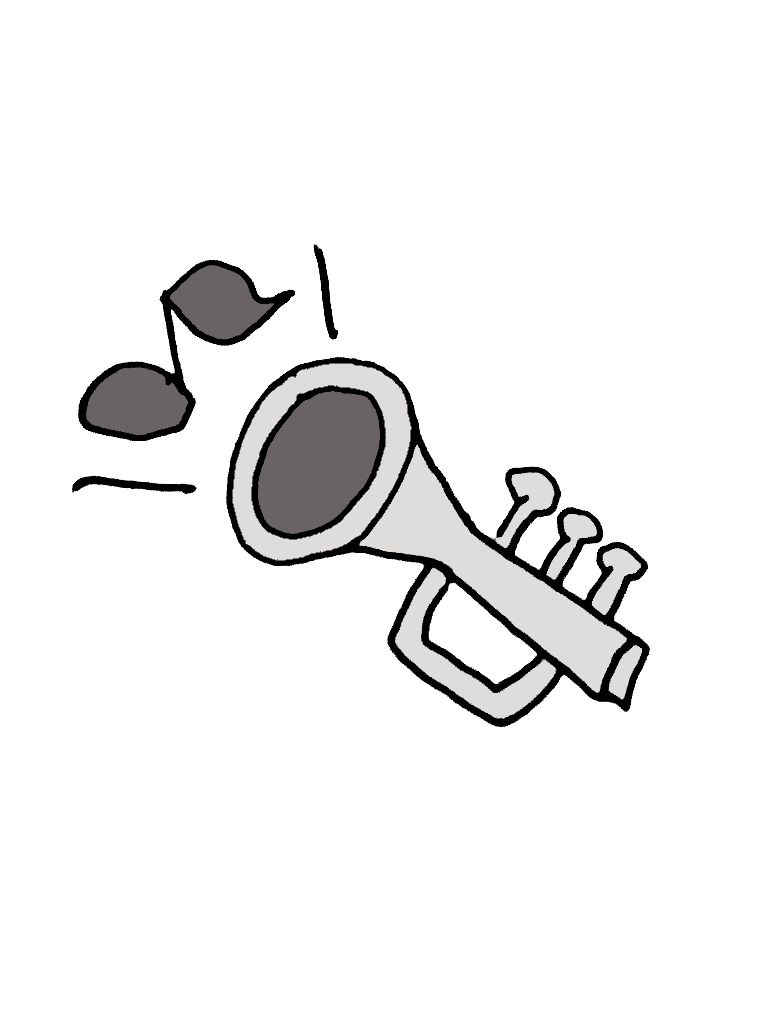 　学校に いく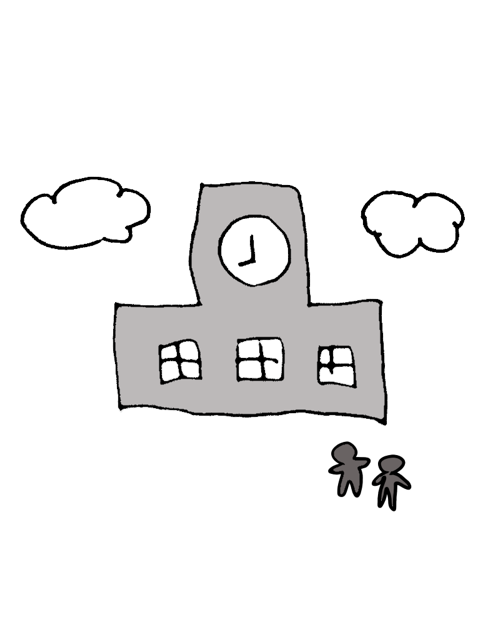 　先生のはなしを きく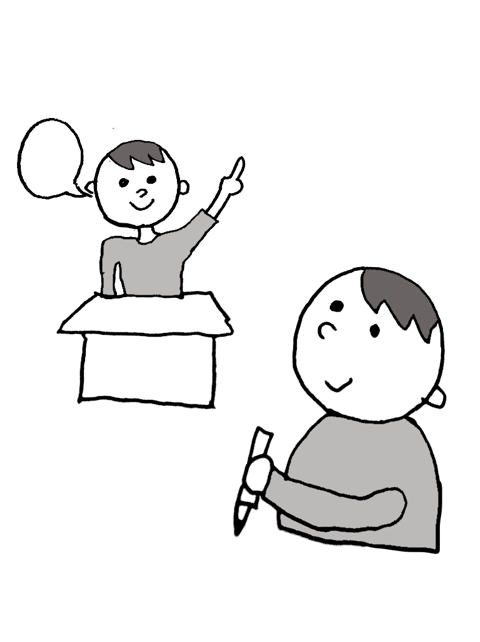 　字を 書く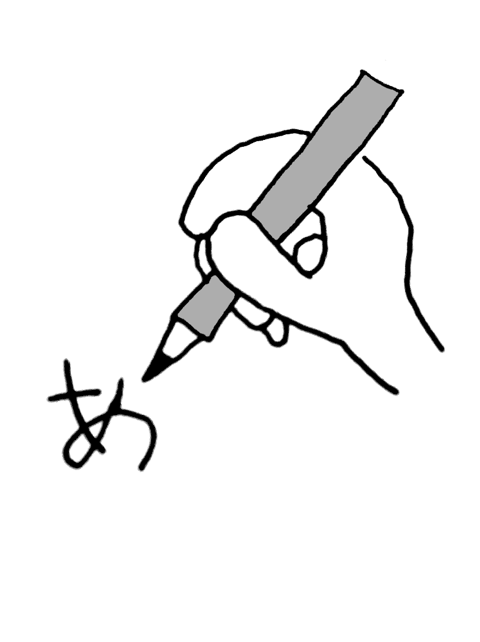 　文を かく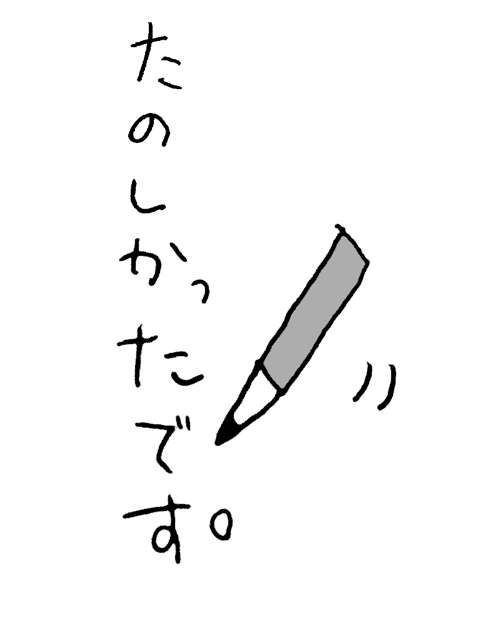 　本を よむ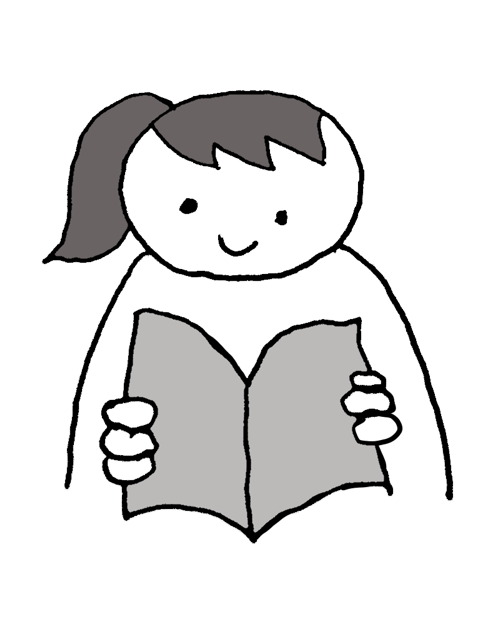 　村に 行く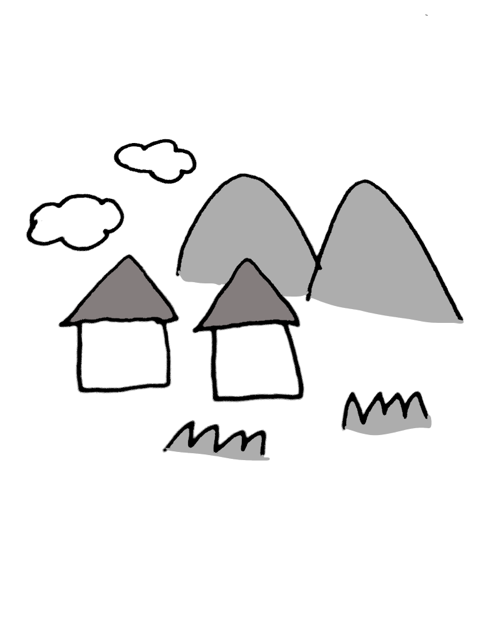 　町に 行く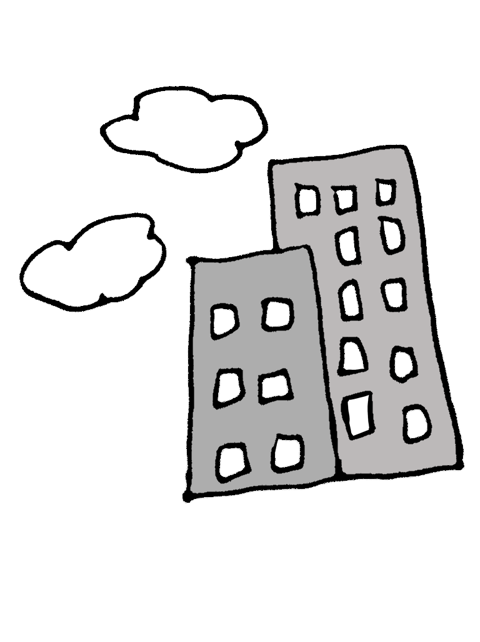 　赤い とまと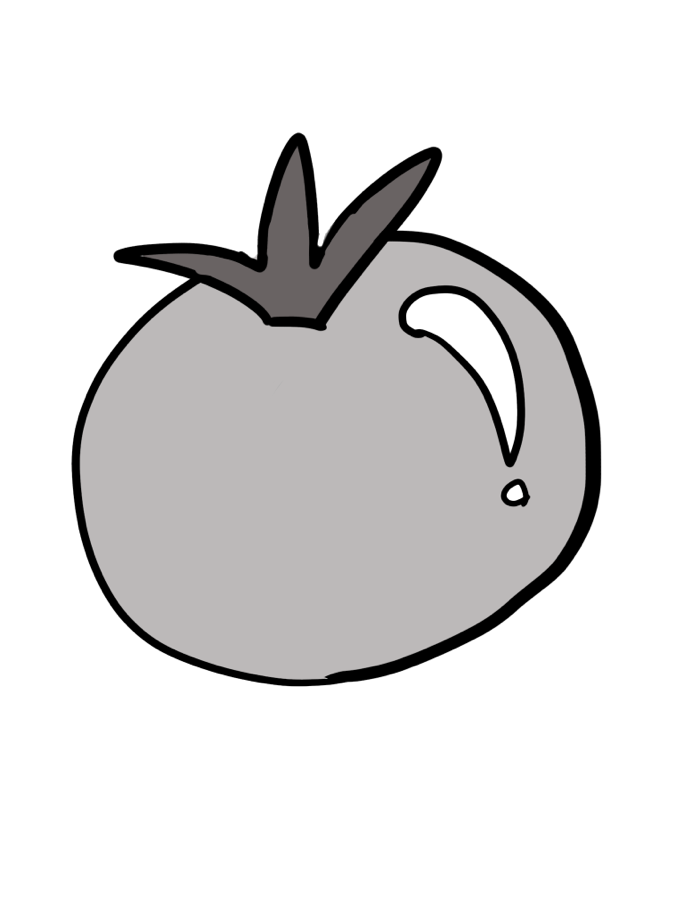 　白い まる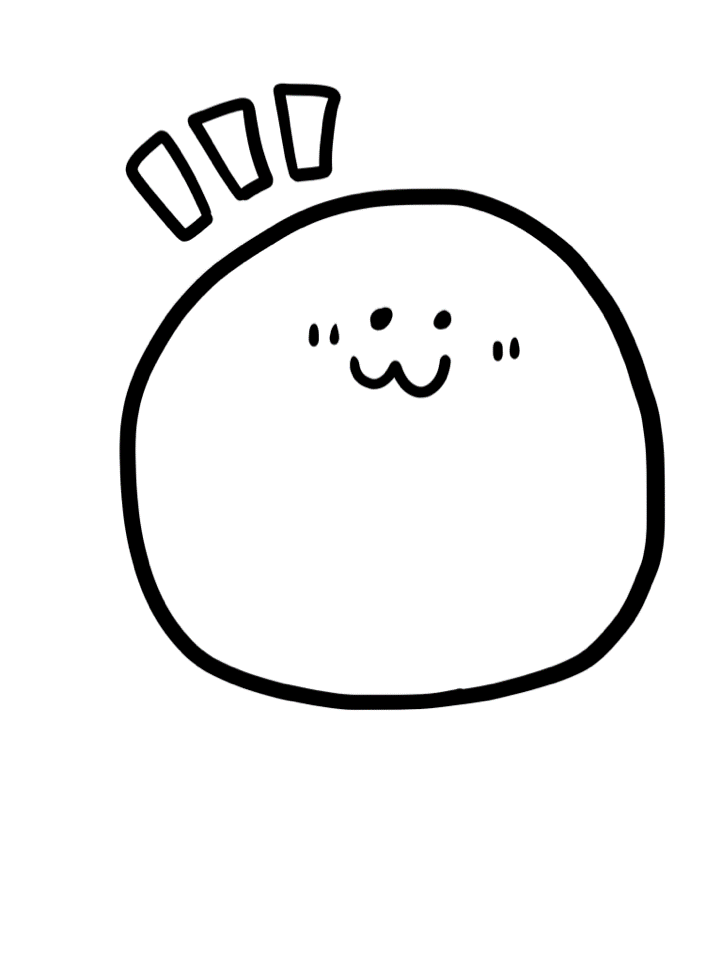 　青い とり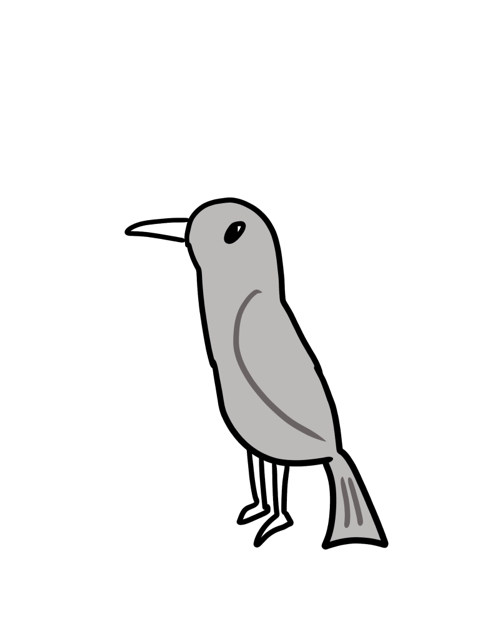 　十円　五円　一円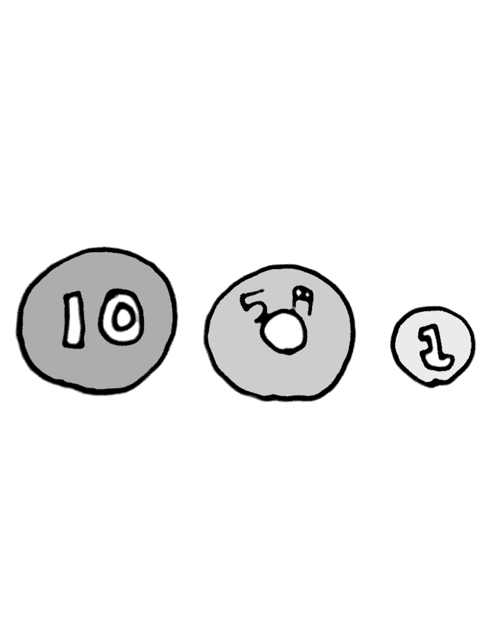 　正しい字を かく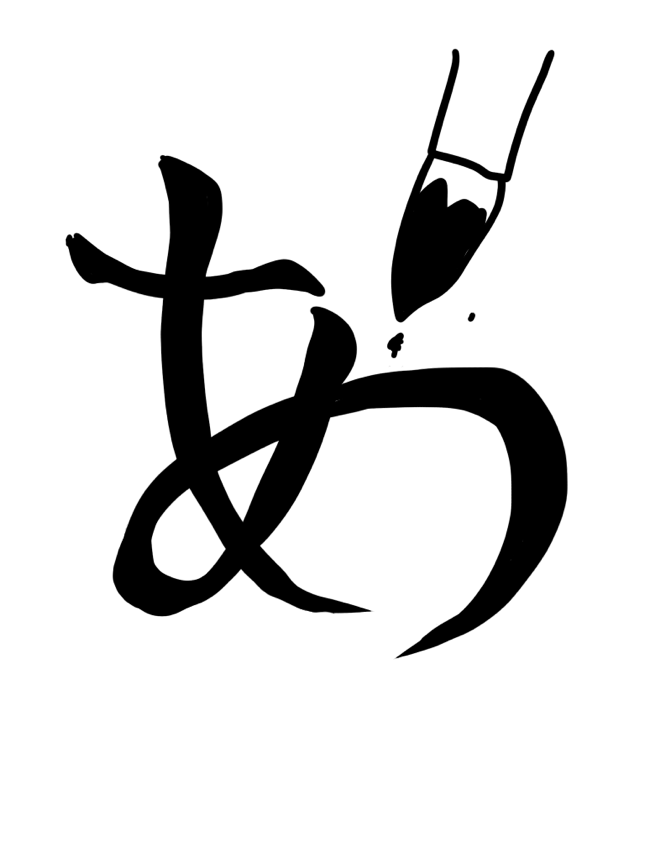 　あさ 早いじかん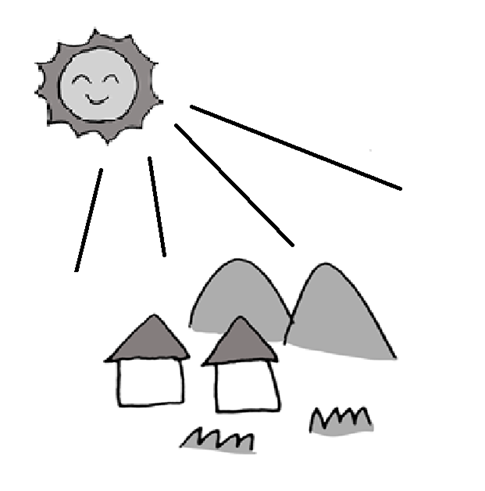 　おみせに 入る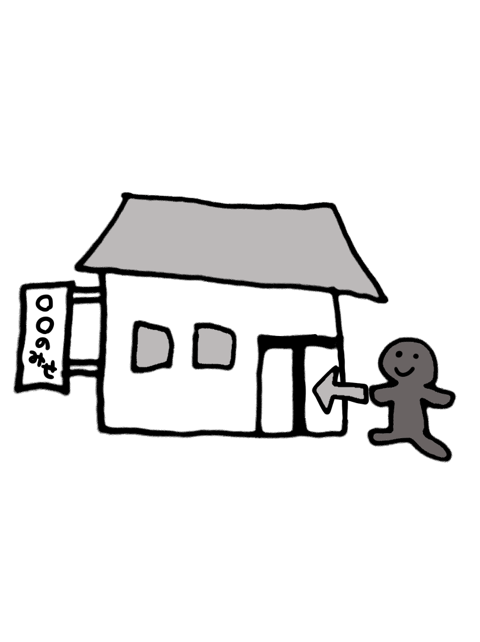 　おみせを 出る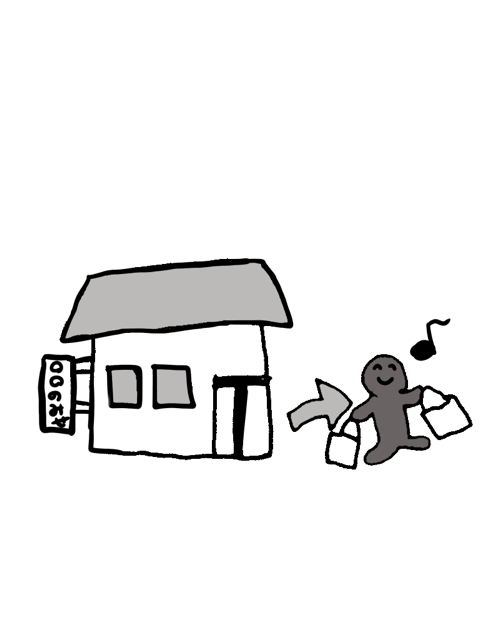 　まっすぐ 立つ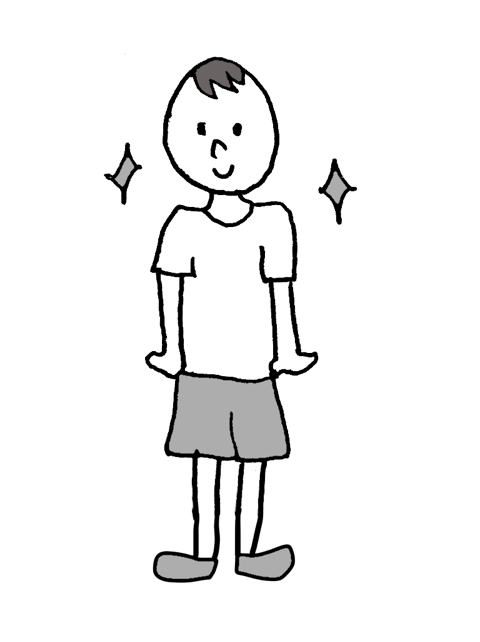 　木の下で 休む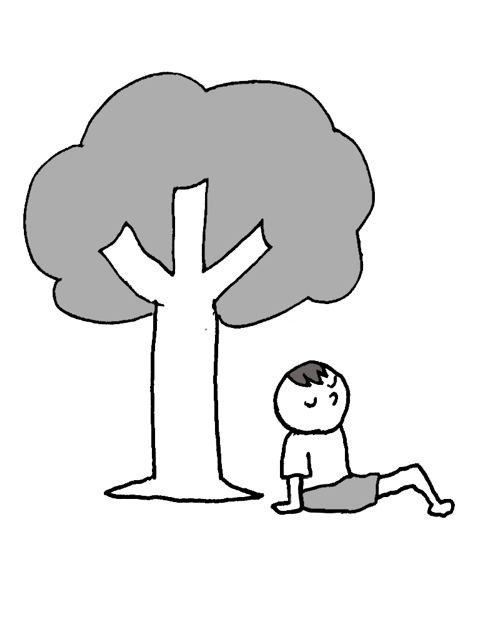 　花を 見る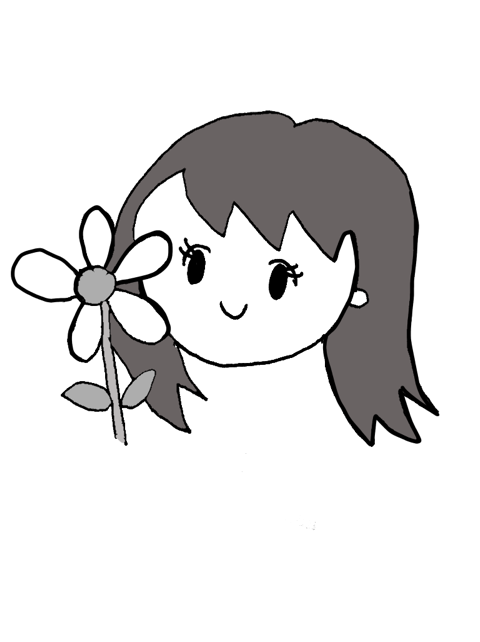 　竹やぶの中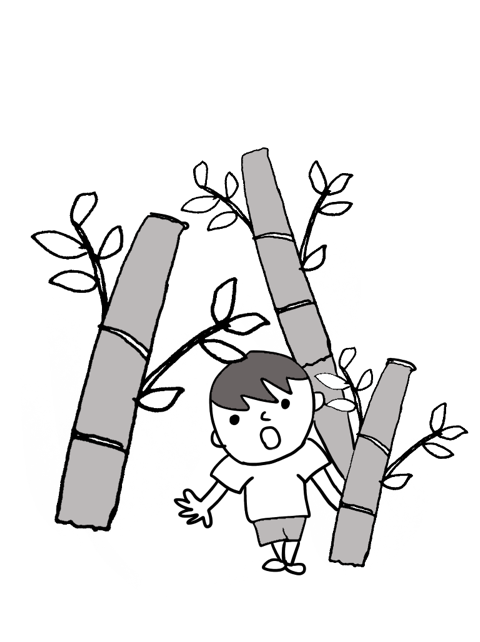 学校を 休む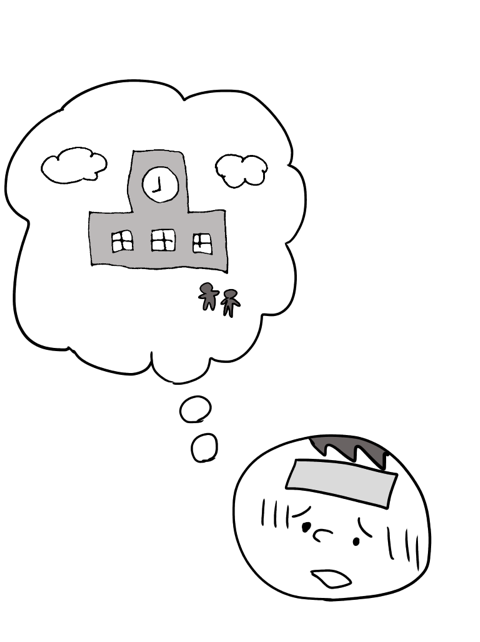 